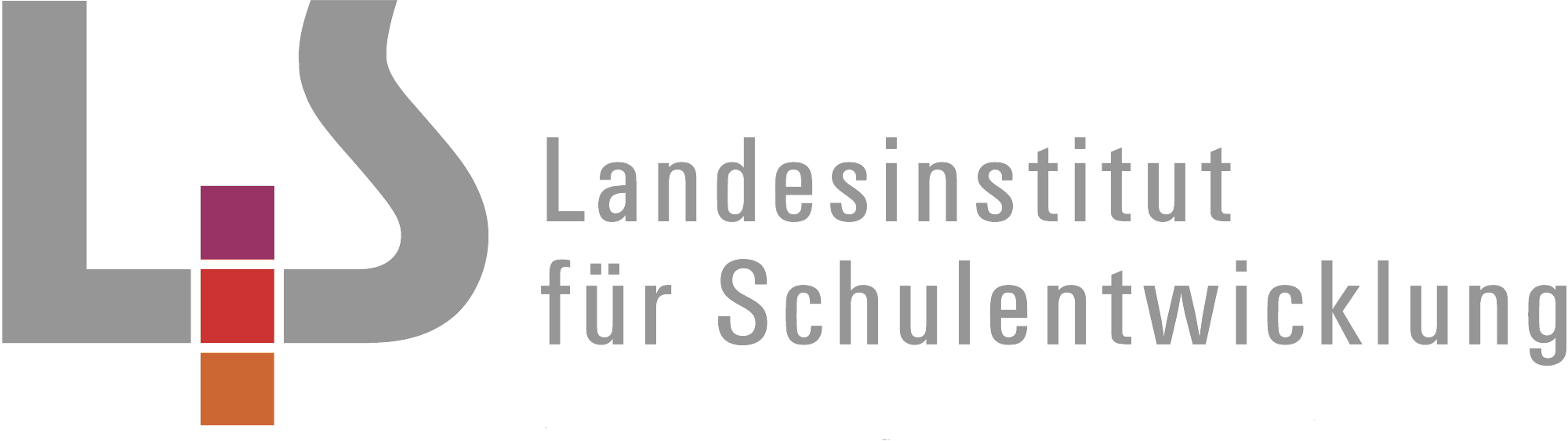 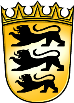 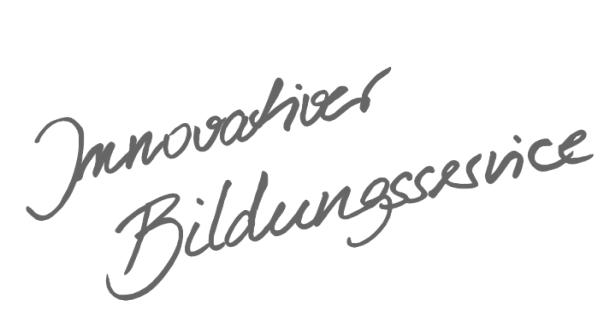 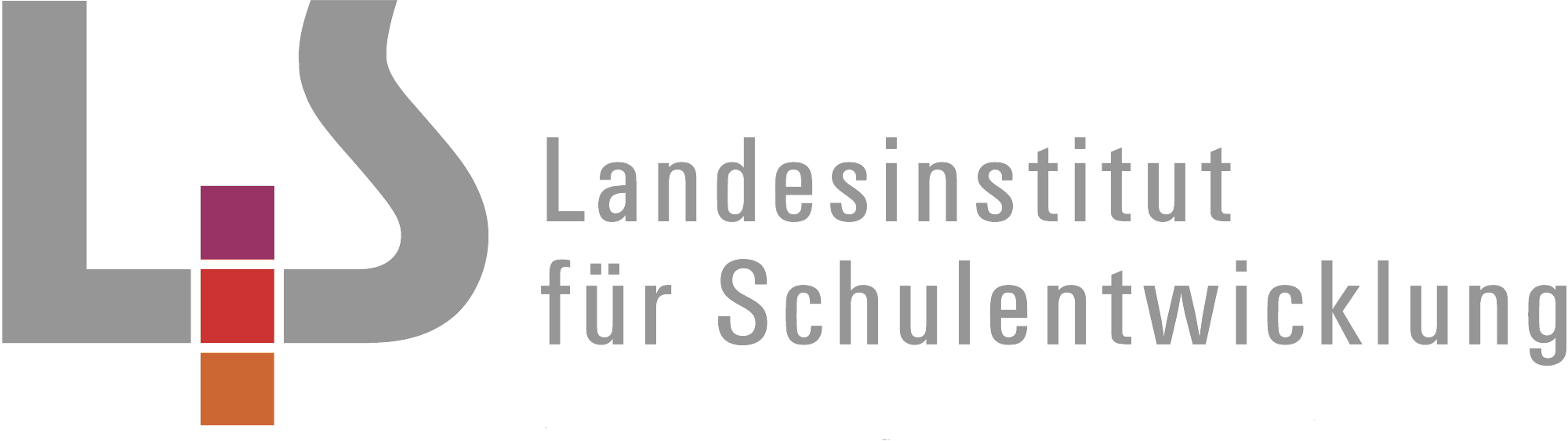 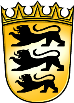 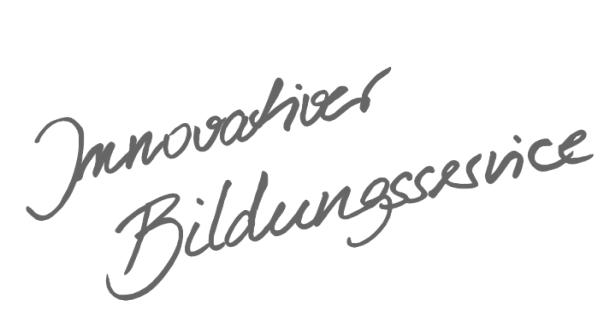 InhaltsverzeichnisAllgemeines Vorwort zu den Beispielcurricula	IFachspezifisches Vorwort	IIMathematik – Klasse 9	1Ähnlichkeit und Kongruenz	1Beziehungen am rechtwinkligen Dreieck	3Periodische Vorgänge	5Potenzen, Potenzgleichungen und -funktionen	6Kreise und Körper	8Exponentialfunktionen und Wachstumsvorgänge	10Bedingte Wahrscheinlichkeit und Wahrscheinlichkeitsverteilungen	12Mathematik – Klasse 10	14Ganzrationale Funktionen	14Trigonometrische Funktionen	16Einführung in die analytische Geometrie	17Binomialverteilung	19Einführung in die Differentialrechnung	21Anwendungen der Differentialrechnung	24Allgemeines Vorwort zu den BeispielcurriculaBeispielcurricula zeigen eine Möglichkeit auf, wie aus dem Bildungsplan unterrichtliche Praxis werden kann. Sie erheben hierbei keinen Anspruch einer normativen Vorgabe, sondern dienen vielmehr als beispielhafte Vorlage zur Unterrichtsplanung und -gestaltung. Diese kann bei der Erstellung oder Weiterentwicklung von schul- und fachspezifischen Jahresplanungen ebenso hilfreich sein wie bei der konkreten Unterrichtsplanung der Lehrkräfte.Curricula sind keine abgeschlossenen Produkte, sondern befinden sich in einem dauerhaften Entwicklungsprozess, müssen jeweils neu an die schulische Ausgangssituation angepasst werden und sollten auch nach den Erfahrungswerten vor Ort kontinuierlich fortgeschrieben und modifiziert werden. Sie sind somit sowohl an den Bildungsplan, als auch an den Kontext der jeweiligen Schule gebunden und müssen entsprechend angepasst werden. Das gilt auch für die Zeitplanung, welche vom Gesamtkonzept und den örtlichen Gegebenheiten abhängig und daher nur als Vorschlag zu betrachten ist.Der Aufbau der Beispielcurricula ist für alle Fächer einheitlich: Ein fachspezifisches Vorwort thematisiert die Besonderheiten des jeweiligen Fachcurriculums und gibt ggf. Lektürehinweise für das Curriculum, das sich in tabellarischer Form dem Vorwort anschließt.In den ersten beiden Spalten der vorliegenden Curricula werden beispielhafte Zuordnungen zwischen den prozess- und inhaltsbezogenen Kompetenzen dargestellt. Eine Ausnahme stellen die modernen Fremdsprachen dar, die aufgrund der fachspezifischen Architektur ihrer Pläne eine andere Spaltenkategorisierung gewählt haben. In der dritten Spalte wird vorgeschlagen, wie die Themen und Inhalte im Unterricht umgesetzt und konkretisiert werden können. In der vierten Spalte wird auf Möglichkeiten zur Vertiefung und Erweiterung des Kompetenzerwerbs im Rahmen des Schulcurriculums hingewiesen und aufgezeigt, wie die Leitperspektiven in den Fachunterricht eingebunden werden können und in welcher Hinsicht eine Zusammenarbeit mit anderen Fächern sinnvoll sein kann. An dieser Stelle finden sich auch Hinweise und Verlinkungen auf konkretes Unterrichtsmaterial.Fachspezifisches VorwortIn den Klassenstufen 9 und 10 knüpft der Mathematikunterricht an die bisher erworbenen Kompetenzen an; zentrale Begriffe und Verfahren werden, soweit erforderlich, wiederholt und unter neuen Gesichtspunkten weiterentwickelt.
Abstrahieren und formales Arbeiten ist in dieser Altersstufe verstärkt möglich und nimmt einen größeren Stellenwert ein. Bei Problemlösungen können die Lernenden auf ein nunmehr umfassenderes Repertoire an Verfahren zurückgreifen und auch die verschiedenen Teilgebiete der Mathematik vernetzen. Nach wie vor bieten Fragestellungen aus dem Alltag und der Erfahrungswelt der Schülerinnen und Schüler Anlässe sich aktiv mit mathematischen Fragestellungen auseinander zu setzen; deutlich stärker als in vorausgegangenen Schuljahren sind nun aber auch innermathematische Kontexte von Bedeutung.
Beim Begründen und Herleiten von Zusammenhängen, insbesondere bei geometrischen Zusammenhängen, werden die Schülerinnen und Schüler verstärkt in formales Arbeiten eingeführt, sie schulen ihre Argumentations- und Kommunikationsfähigkeit. Das Repertoire an Vorgehensweisen zur Bestimmung wahrer Größen in der Ebene und im Raum wird erweitert und das Spektrum an grundlegenden Funktions- und Gleichungstypen vervollständigt. Aus dem alltäglichen Sprachgebrauch bekannte Begriffe der deskriptiven Statistik werden präzisiert.
Die Klasse 10 stellt den Eintritt in die Oberstufe des Gymnasiums dar und legt so mit der Einführung in die Differentialrechnung den Grundstock für analytisches Denken. Die Vernetzung von Algebra und Geometrie erfolgt mit dem Einstieg in die Vektorrechnung, die Binomialverteilung ermöglicht weiterführende Betrachtungen und Untersuchungen mit Hilfe der Wahrscheinlichkeitsrechnung. Die Schülerinnen und Schüler erfahren wiederum die Bedeutung und die Vielschichtigkeit mathematischen Arbeitens und erkennen, dass die Themengebiete der Mathematik nicht isoliert nebeneinanderstehen, sondern auf vielfältige Weise miteinander verknüpft sind. Der in den prozessbezogenen Kompetenzen geforderte konstruktive Umgang mit Fehlern (Item 14) wird angesichts der komplexeren Inhalte zu einem bedeutsameren Unterrichtselement. Die Möglichkeiten, diese Kompetenz weiterzuentwickeln, ergeben sich an vielen Stellen des Unterrichts und sollten dort auch genutzt werden, so dass auf die explizite Aufnahme dieses Items bei konkreten Lerninhalten bewusst verzichtet wurde. Mit Erreichen des Endes von Klasse 10 ist der Erwerb der prozessbezogenen Kompetenzen nun sehr weit fortgeschritten, die Schülerinnen und Schüler verfügen über ein umfassendes Reservoir an Fähigkeiten und Fertigkeiten, die sie zunehmend im Unterricht einbringen können. Dies wird im Beispielcurriculum u.a. auch daraus ersichtlich, dass bei einigen Themenfeldern die erste Spalte (prozessbezogene Kompetenzen) im Vergleich zur zweiten Spalte (inhaltsbezogene Kompetenzen) deutlich umfangreicher ist.Erläuterungen zum nachstehenden Beispielcurriculum Dieses Beispielcurriculum veranschlagt 75% der insgesamt zur Verfügung stehenden Zeit. Die verbleibenden 25% sollten bedarfsgemäß für Übungs- und Vertiefungsphasen und zur Leistungsmessung verwendet werden.Die dritte Spalte bildet Lernsequenzen ab, mögliche Unterrichtseinheiten sind fett hervorgehoben. In der vierten Spalte finden sich unter dem Stichwort MINT Möglichkeiten der Vertiefung für ma-thematisch interessierte Schülerinnen und Schüler, die über das Standardniveau hinausgehen. Auslassungszeichen in der ersten und zweiten Spalte ([…]) bedeuten, dass der betreffende Kompetenzerwerb hier nur teilweise angestrebt wird und entweder an anderer Stelle vervollständigt wird, oder schon bereits teilweise erfolgt ist.Mathematik – Klasse 9Mathematik – Klasse 10Ähnlichkeit und Kongruenzca. 12 Std.Ähnlichkeit und Kongruenzca. 12 Std.Ähnlichkeit und Kongruenzca. 12 Std.Ähnlichkeit und Kongruenzca. 12 Std.Ähnlichkeit und Kongruenzca. 12 Std.Prozessbezogene 
KompetenzenInhaltsbezogene 
KompetenzenInhaltsbezogene 
KompetenzenKonkretisierung,
Vorgehen im UnterrichtHinweise, Arbeitsmittel, 
Organisation, VerweiseDie Schülerinnen und Schüler könnenDie Schülerinnen und Schüler könnenDie Schülerinnen und Schüler könnenKonkretisierung,
Vorgehen im UnterrichtHinweise, Arbeitsmittel, 
Organisation, Verweise3.3.3 Geometrische Zusammenhänge beweisen […]2.1 Argumentieren und Beweisen
1. in mathematischen Zusammenhängen Vermutungen entwickeln und als mathematische Aussage formulieren4. in einer mathematischen Aussage zwischen Voraussetzung und Behauptung unterscheiden11. bei mathematischen Beweisen die Argumentation auf die zugrunde liegende Begründungsbasis zurückführen12. ausgehend von einer Begründungsbasis durch zulässige Schlussfolgerungen eine mehrschrittige Argumentationskette aufbauen13. Aussagen auf ihren Wahrheitsgehalt prüfen und Beweise führen14. Beziehungen zwischen mathematischen Sätzen aufzeigen2.5 Kommunizieren
1. mathematische Einsichten und Lösungswege schriftlich dokumentieren oder mündlich darstellen und erläutern2. ihre Ergebnisse strukturiert präsentieren3. eigene Überlegungen in kurzen Beiträgen sowie selbstständige Problembearbeitungen in Vorträgen verständlich darstellen6. ihre Ausführungen mit geeigneten Fachbegriffen darlegen2.1 Argumentieren und Beweisen
1. in mathematischen Zusammenhängen Vermutungen entwickeln und als mathematische Aussage formulieren4. in einer mathematischen Aussage zwischen Voraussetzung und Behauptung unterscheiden11. bei mathematischen Beweisen die Argumentation auf die zugrunde liegende Begründungsbasis zurückführen12. ausgehend von einer Begründungsbasis durch zulässige Schlussfolgerungen eine mehrschrittige Argumentationskette aufbauen13. Aussagen auf ihren Wahrheitsgehalt prüfen und Beweise führen14. Beziehungen zwischen mathematischen Sätzen aufzeigen2.5 Kommunizieren
1. mathematische Einsichten und Lösungswege schriftlich dokumentieren oder mündlich darstellen und erläutern2. ihre Ergebnisse strukturiert präsentieren3. eigene Überlegungen in kurzen Beiträgen sowie selbstständige Problembearbeitungen in Vorträgen verständlich darstellen6. ihre Ausführungen mit geeigneten Fachbegriffen darlegen(2) zwei gegebene Figuren mithilfe der jeweiligen Definition auf Ähnlichkeit und Kongruenz untersuchen(3) Dreiecke mithilfe ausgewählter Ähnlichkeitsätze (Übereinstimmung in den Längenverhältnissen aller Seiten, Übereinstimmung in zwei Winkelweiten) auf Ähnlichkeit überprüfen(5) geometrische Zusammenhänge unter Verwendung bereits bekannter Sätze sowie mithilfe von Ähnlichkeitsbeziehungen und Kongruenzsätzen erschließen, begründen und beweisen, und Größen berechnenÄhnliche FigurenEigenschaften ähnlicher FigurenÄhnlichkeit überprüfenÄhnlichkeitssätze für DreieckeKongruente FigurenEigenschaften kongruenter FigurenKongruenz überprüfenVerwenden einzelner KongruenzsätzeAuch: ähnliche Figuren können durch eine zentrische Streckung erzeugt werdenBeschränkung auf Übereinstimmung in drei Seitenverhältnissen oder in zwei Winkelweiten ww, an einen Beweis der Ähnlichkeitssätze ist nicht gedacht.MINT: weitere Ähnlichkeitssätze (Übereinstimmung in den Verhältnissen zweier Seiten und eingeschlossem Winkel) oder dem der größeren Seite gegenüberliegendem Winkel)Kongruenz als Spezialfall der ÄhnlichkeitAn einen Beweis der Kongruenzsätze ist nicht gedachtBeziehungen am rechtwinkligen Dreieckca. 20 Std.Beziehungen am rechtwinkligen Dreieckca. 20 Std.Beziehungen am rechtwinkligen Dreieckca. 20 Std.Beziehungen am rechtwinkligen Dreieckca. 20 Std.Prozessbezogene 
KompetenzenInhaltsbezogene 
KompetenzenKonkretisierung,
Vorgehen im UnterrichtErgänzende Hinweise, Arbeitsmittel, Organisation, VerweiseDie Schülerinnen und Schüler könnenDie Schülerinnen und Schüler könnenKonkretisierung,
Vorgehen im UnterrichtErgänzende Hinweise, Arbeitsmittel, Organisation, Verweise3.3.3 Geometrische Zusammenhänge beweisen und mit trigonometrischen Beziehungen arbeiten2.1 Argumentieren und Beweisen
1. in mathematischen Zusammenhängen Vermutungen entwickeln und als mathematische Aussage formulieren2. eine Vermutung anhand von Beispielen auf ihre Plausibilität prüfen oder anhand eines Gegenbeispiels widerlegen4. in einer mathematischen Aussage zwischen Voraussetzung und Behauptung unterscheiden5. eine mathematische Aussage in einer standardisierten Form (zum Beispiel Wenn-Dann) formulieren6. zu einem Satz die Umkehrung bilden7. zwischen Satz und Kehrsatz unterscheiden 9. beim Erläutern und Begründen unterschiedliche Darstellungsformen verwenden (verbal, zeichnerisch, tabellarisch, formalisiert)10. Beweise nachvollziehen und wiedergeben2.2 Probleme lösen
2. Informationen aus den gegebenen Texten, Bildern und Diagrammen entnehmen und auf ihre Bedeutung für die Problemlösung bewerten3. durch Verwendung verschiedener Darstellungen (informative Figur, […]) das Problem durchdringen oder umformulieren6. das Problem durch Zerlegen in Teilprobleme oder das Einführen von Hilfsgrößen oder Hilfslinien vereinfachen9. durch Vorwärts- oder Rückwärtsarbeiten Lösungsschritte finden12. Zusammenhänge zwischen unterschiedlichen Teilgebieten der Mathematik zum Lösen nutzen2.3 Modellieren
1. wesentliche Informationen entnehmen und strukturieren4. relevante Größen und ihre Beziehungen identifizieren2.5 Kommunizieren
1. zwischen natürlicher Sprache und symbolisch-formaler Sprache der Mathematik wechseln2. mathematische Darstellungen zum Strukturieren von Informationen, zum Modellieren und zum Problemlösen auswählen und verwenden3. zwischen verschiedenen mathematischen Darstellungen wechseln6. Algorithmen reflektiert anwenden(4) unter Nutzung des Satzes des Pythagoras Streckenlängen berechnen beziehungsweise mithilfe seines Kehrsatzes auf Orthogonalität schließen(5) geometrische Zusammenhänge unter Verwendung bereits bekannter Sätze […] erschließen, begründen und beweisen, und Größen berechnen(6) Streckenlängen und Winkelweiten unter Nutzung der Längenverhältnisse Sinus, Kosinus, Tangens bestimmen(7) die Beziehungen sin2 (α) + cos2 (α) =1, sin (90° −α) = cos (α),  herleitenSatz des PythagorasBegriffe Hypotenuse und Kathete Beweis des SatzesMINT: Beziehung zwischen den Flächenquadraten bei spitz- und stumpfwinkligen Dreieckenhttp://www.schule-bw.de/faecher-und-schularten/mathematisch-naturwissenschaftliche-faecher/mathematik/unterrichtsmaterialien/sekundarstufe1/geometrie/pyth
Landesbildungsserver: Leitidee Raum und Form
(zuletzt geprüft am 22.05.2017)MINT: Kathetensätze, Höhensatz2.1 Argumentieren und Beweisen
1. in mathematischen Zusammenhängen Vermutungen entwickeln und als mathematische Aussage formulieren2. eine Vermutung anhand von Beispielen auf ihre Plausibilität prüfen oder anhand eines Gegenbeispiels widerlegen4. in einer mathematischen Aussage zwischen Voraussetzung und Behauptung unterscheiden5. eine mathematische Aussage in einer standardisierten Form (zum Beispiel Wenn-Dann) formulieren6. zu einem Satz die Umkehrung bilden7. zwischen Satz und Kehrsatz unterscheiden 9. beim Erläutern und Begründen unterschiedliche Darstellungsformen verwenden (verbal, zeichnerisch, tabellarisch, formalisiert)10. Beweise nachvollziehen und wiedergeben2.2 Probleme lösen
2. Informationen aus den gegebenen Texten, Bildern und Diagrammen entnehmen und auf ihre Bedeutung für die Problemlösung bewerten3. durch Verwendung verschiedener Darstellungen (informative Figur, […]) das Problem durchdringen oder umformulieren6. das Problem durch Zerlegen in Teilprobleme oder das Einführen von Hilfsgrößen oder Hilfslinien vereinfachen9. durch Vorwärts- oder Rückwärtsarbeiten Lösungsschritte finden12. Zusammenhänge zwischen unterschiedlichen Teilgebieten der Mathematik zum Lösen nutzen2.3 Modellieren
1. wesentliche Informationen entnehmen und strukturieren4. relevante Größen und ihre Beziehungen identifizieren2.5 Kommunizieren
1. zwischen natürlicher Sprache und symbolisch-formaler Sprache der Mathematik wechseln2. mathematische Darstellungen zum Strukturieren von Informationen, zum Modellieren und zum Problemlösen auswählen und verwenden3. zwischen verschiedenen mathematischen Darstellungen wechseln6. Algorithmen reflektiert anwenden(4) unter Nutzung des Satzes des Pythagoras Streckenlängen berechnen beziehungsweise mithilfe seines Kehrsatzes auf Orthogonalität schließen(5) geometrische Zusammenhänge unter Verwendung bereits bekannter Sätze […] erschließen, begründen und beweisen, und Größen berechnen(6) Streckenlängen und Winkelweiten unter Nutzung der Längenverhältnisse Sinus, Kosinus, Tangens bestimmen(7) die Beziehungen sin2 (α) + cos2 (α) =1, sin (90° −α) = cos (α),  herleitenBerechnung von Strecken in ebenen und räumlichen FigurenTrigonometrie am rechtwinkligen DreieckBegriffe Ankathete und GegenkatheteDie Seitenverhältnisse sin, cos, tanBerechnung von Strecken und Winkeln in ebenen und räumlichen Figuren, Beziehungen zwischen sin, cos, tanDiagonale im Quadrat
Raumdiagonalen in Würfel und Quader
Höhen und Kantenlängen in Pyramidenexakte Werte für Winkelweiten 0°, 30°, 45°, 60°, 90°Periodische Vorgängeca. 8 Std.Periodische Vorgängeca. 8 Std.Periodische Vorgängeca. 8 Std.Periodische Vorgängeca. 8 Std.Prozessbezogene 
KompetenzenInhaltsbezogene 
KompetenzenKonkretisierung,
Vorgehen im UnterrichtHinweise, Arbeitsmittel, 
Organisation, VerweiseDie Schülerinnen und Schüler könnenDie Schülerinnen und Schüler könnenKonkretisierung,
Vorgehen im UnterrichtHinweise, Arbeitsmittel, 
Organisation, Verweise3.3.2 Größen Figuren und Körpern berechnen2.4 Mit symbolischen, formalen und technischen Elementen der Mathematik umgehen
3. zwischen verschiedenen mathematischen Darstellungen wechseln2.2 Probleme lösen
3. durch Verwendung verschiedener Darstellungen (informative Figur, verbale Beschreibung, Tabelle, Graph, symbolische Darstellung, Koordinaten) das Problem durchdringen oder umformulieren8. das Aufdecken von Regelmäßigkeiten oder mathematischen Mustern für die Problemlösung nutzen2.3 Modellieren
1. wesentliche Informationen entnehmen und strukturieren3. Situationen vereinfachen5. die Beziehungen zwischen diesen Größen mithilfe von […] Funktionen […] beschreiben10. die Ergebnisse aus einer mathematischen Modellierung in die Realität übersetzen(2) Winkelweiten sowohl im Grad- als auch im Bogenmaß angeben und nutzenPeriodische VorgängeTrigonometrie am EinheitskreisEinführung des BogenmaßErweitern der Begriffe sin(α) und cos(β) auf allgemeine Winkel2.4 Mit symbolischen, formalen und technischen Elementen der Mathematik umgehen
3. zwischen verschiedenen mathematischen Darstellungen wechseln2.2 Probleme lösen
3. durch Verwendung verschiedener Darstellungen (informative Figur, verbale Beschreibung, Tabelle, Graph, symbolische Darstellung, Koordinaten) das Problem durchdringen oder umformulieren8. das Aufdecken von Regelmäßigkeiten oder mathematischen Mustern für die Problemlösung nutzen2.3 Modellieren
1. wesentliche Informationen entnehmen und strukturieren3. Situationen vereinfachen5. die Beziehungen zwischen diesen Größen mithilfe von […] Funktionen […] beschreiben10. die Ergebnisse aus einer mathematischen Modellierung in die Realität übersetzen3.3.4 Mit Funktionen umgehenDie Sinusfunktion und ihre grundlegenden EigenschaftenAnwendungen auf periodische VorgängeZ. B. Höhe einer Riesenrad-Gondel in Abhängigkeit vom Drehwinkel; Tageslänge in Abhängigkeit von der ZeitPH 3.4.3 SchwingungenPH 3.4.4 WellenPH 3.6.3 SchwingungenPH 3.6.4 Wellen2.4 Mit symbolischen, formalen und technischen Elementen der Mathematik umgehen
3. zwischen verschiedenen mathematischen Darstellungen wechseln2.2 Probleme lösen
3. durch Verwendung verschiedener Darstellungen (informative Figur, verbale Beschreibung, Tabelle, Graph, symbolische Darstellung, Koordinaten) das Problem durchdringen oder umformulieren8. das Aufdecken von Regelmäßigkeiten oder mathematischen Mustern für die Problemlösung nutzen2.3 Modellieren
1. wesentliche Informationen entnehmen und strukturieren3. Situationen vereinfachen5. die Beziehungen zwischen diesen Größen mithilfe von […] Funktionen […] beschreiben10. die Ergebnisse aus einer mathematischen Modellierung in die Realität übersetzen(9) periodische Vorgänge mithilfe der Sinusfunktion beschreiben und interpretierenDie Sinusfunktion und ihre grundlegenden EigenschaftenAnwendungen auf periodische VorgängeZ. B. Höhe einer Riesenrad-Gondel in Abhängigkeit vom Drehwinkel; Tageslänge in Abhängigkeit von der ZeitPH 3.4.3 SchwingungenPH 3.4.4 WellenPH 3.6.3 SchwingungenPH 3.6.4 Wellen2.4 Mit symbolischen, formalen und technischen Elementen der Mathematik umgehen
3. zwischen verschiedenen mathematischen Darstellungen wechseln2.2 Probleme lösen
3. durch Verwendung verschiedener Darstellungen (informative Figur, verbale Beschreibung, Tabelle, Graph, symbolische Darstellung, Koordinaten) das Problem durchdringen oder umformulieren8. das Aufdecken von Regelmäßigkeiten oder mathematischen Mustern für die Problemlösung nutzen2.3 Modellieren
1. wesentliche Informationen entnehmen und strukturieren3. Situationen vereinfachen5. die Beziehungen zwischen diesen Größen mithilfe von […] Funktionen […] beschreiben10. die Ergebnisse aus einer mathematischen Modellierung in die Realität übersetzen3.3.1 Gleichungen lösenDie Sinusfunktion und ihre grundlegenden EigenschaftenAnwendungen auf periodische VorgängeZ. B. Höhe einer Riesenrad-Gondel in Abhängigkeit vom Drehwinkel; Tageslänge in Abhängigkeit von der ZeitPH 3.4.3 SchwingungenPH 3.4.4 WellenPH 3.6.3 SchwingungenPH 3.6.4 Wellen2.4 Mit symbolischen, formalen und technischen Elementen der Mathematik umgehen
3. zwischen verschiedenen mathematischen Darstellungen wechseln2.2 Probleme lösen
3. durch Verwendung verschiedener Darstellungen (informative Figur, verbale Beschreibung, Tabelle, Graph, symbolische Darstellung, Koordinaten) das Problem durchdringen oder umformulieren8. das Aufdecken von Regelmäßigkeiten oder mathematischen Mustern für die Problemlösung nutzen2.3 Modellieren
1. wesentliche Informationen entnehmen und strukturieren3. Situationen vereinfachen5. die Beziehungen zwischen diesen Größen mithilfe von […] Funktionen […] beschreiben10. die Ergebnisse aus einer mathematischen Modellierung in die Realität übersetzen(9) Nullstellen von Funktionen näherungsweise mithilfe digitaler Hilfsmittel bestimmenDie Sinusfunktion und ihre grundlegenden EigenschaftenAnwendungen auf periodische VorgängeZ. B. Höhe einer Riesenrad-Gondel in Abhängigkeit vom Drehwinkel; Tageslänge in Abhängigkeit von der ZeitPH 3.4.3 SchwingungenPH 3.4.4 WellenPH 3.6.3 SchwingungenPH 3.6.4 WellenPotenzen, Potenzgleichungen und -funktionenca. 20 Std.Potenzen, Potenzgleichungen und -funktionenca. 20 Std.Potenzen, Potenzgleichungen und -funktionenca. 20 Std.Potenzen, Potenzgleichungen und -funktionenca. 20 Std.Prozessbezogene 
KompetenzenInhaltsbezogene 
KompetenzenKonkretisierung,
Vorgehen im UnterrichtHinweise, Arbeitsmittel, 
Organisation, VerweiseDie Schülerinnen und Schüler könnenDie Schülerinnen und Schüler könnenKonkretisierung,
Vorgehen im UnterrichtHinweise, Arbeitsmittel, 
Organisation, Verweise3.3.1 Mit Potenzen umgehen2.4 Mit symbolischen, formalen und technischen Elementen der Mathematik umgehen
1. zwischen verschiedenen mathematischen Darstellungen wechseln2.1 Argumentieren und Beweisen
8. mathematische Verfahren und ihre Vorgehensweisen erläutern und begründen2.4 Mit symbolischen, formalen und technischen Elementen der Mathematik umgehen
4. Berechnungen ausführen
5. Routineverfahren anwenden und miteinander kombinieren Fachbegriffen darlegen(1) Zahlen in Normdarstellung angeben(2) Potenzen mit rationalen Exponenten als Wurzel- oder Bruchausdrücke deuten und zwischen den Darstellungsformen wechseln(3) die Rechengesetze für das Multiplizieren, Dividieren und Potenzieren von Potenzen begründen und anwendenPotenzenZehnerpotenzen mit positiven und negativen Exponenten
Bedeutung von 100Potenzschreibweise aus Klasse 5 aufgreifen und auf negative Exponenten erweitern2.4 Mit symbolischen, formalen und technischen Elementen der Mathematik umgehen
1. zwischen verschiedenen mathematischen Darstellungen wechseln2.1 Argumentieren und Beweisen
8. mathematische Verfahren und ihre Vorgehensweisen erläutern und begründen2.4 Mit symbolischen, formalen und technischen Elementen der Mathematik umgehen
4. Berechnungen ausführen
5. Routineverfahren anwenden und miteinander kombinieren Fachbegriffen darlegen(1) Zahlen in Normdarstellung angeben(2) Potenzen mit rationalen Exponenten als Wurzel- oder Bruchausdrücke deuten und zwischen den Darstellungsformen wechseln(3) die Rechengesetze für das Multiplizieren, Dividieren und Potenzieren von Potenzen begründen und anwendenAllgemeine PotenzenPotenzgesetzeMultiplikation und Division von Potenzen mit gleicher BasisMultiplikation und Division von Potenzen mit gleichem ExponentenPotenzen von PotenzenPotenzschreibweise auf rationale Exponenten erweitern3.3.4 Mit Funktionen umgehen2.1 Argumentieren und Beweisen
1. in mathematischen Zusammenhängen Vermutungen entwickeln und als mathematische Aussage formulieren3. bei der Entwicklung und Prüfung von Vermutungen Hilfsmittel verwenden (zum Beispiel Taschenrechner, Computerprogramme)
2.5 Kommunizieren
5. vorläufige Formulierungen zu fachsprachlichen Formulierungen weiterentwickeln6. ihre Ausführungen mit geeigneten Fachbegriffen darlegen(1) die Graphen der Potenzfunktionen f mit f (x) = xn , n∈IN und f (x) = xk ( k = −1,−2 ) unter Verwendung charakteristischer Eigenschaften skizzieren(5) die Wirkung von Parametern in Funktionstermen von Potenzfunktionen […] auf deren Graphen abbildungsgeometrisch als Streckung, Spiegelung, Verschiebungen deutenPotenzfunktionen mit natürlichen ExponentenPotenzfunktionen und ihre GraphenSymmetrieeigenschaftencharakteristische Punkte Verschiebung des Graphen in x-RichtungVerschiebung des Graphen in y-RichtungStrecken des Graphen entlang der y-AchseVerhalten für in Abhängigkeit vom Exponenten und vom Vorzeichen des StreckfaktorsEinsatz digitaler Hilfsmittel zur Visualisierung
Vergleich des Verhaltens im Bereich [0;1] für größer werdende Werte von nhttp://www.schule-bw.de/faecher-und-schularten/mathematisch-naturwissenschaftliche-faecher/mathematik/unterrichtsmaterialien/sekundarstufe1/fktn/versch
Landesbildungsser: Leitidee Funktionaler Zusammenhang
(zuletzt geprüft am 22.05.2017)3.3.1 Gleichungen lösen2.4 Mit symbolischen, formalen und technischen Elementen der Mathematik umgehen
1. zwischen verschiedenen mathematischen Darstellungen wechseln4. Berechnungen ausführen(5) Potenzgleichungen lösenPotenzgleichungenGraphisches Lösen von PotenzgleichungenLösen durch RadizierenLösbarkeit von Gleichungen der Form 
xn = a (a<0) der Definition von n-te Wurzel aus a gegenüberstellen.3.3.4 Mit Funktionen umgehen2.1 Argumentieren und Beweisen
1. in mathematischen Zusammenhängen Vermutungen entwickeln und als mathematische Aussage formulieren
3. bei der Entwicklung und Prüfung von Vermutungen Hilfsmittel verwenden (zum Beispiel Taschenrechner, Computerprogramme)2.5 Kommunizieren
5. vorläufige Formulierungen zu fachsprachlichen Formulierungen weiterentwickeln
6. ihre Ausführungen mit geeigneten Fachbegriffen darlegen2.2 Probleme lösen
9. Durch Vorwärts- oder Rückwärtsarbeiten Lösungsschritte finden(2) anhand einer Betrachtung der Graphen von f mit f (x) = x2 und der Wurzelfunktion g mit g (x) =  den Funktionsbegriff und dabei auch die Begriffe Definitionsmenge und Wertemenge erläutern(5) die Wirkung von Parametern in Funktionstermen von […] Wurzelfunktion auf deren Graphen abbildungsgeometrisch als Streckung, Spiegelung, Verschiebungen deutenWurzelfunktionenEindeutigkeit der Zuordnung Verschiebung des Graphen in x-RichtungVerschiebung des Graphen in y-RichtungStrecken des Graphen entlang der y-AchseAn eine Thematisierung der Umkehrfunktion ist nicht gedachtAbgrenzung gegenüber der Anzahl Lösungen der Gleichung y = x2 (y > 0)2.1 Argumentieren und Beweisen
1. in mathematischen Zusammenhängen Vermutungen entwickeln und als mathematische Aussage formulieren
3. bei der Entwicklung und Prüfung von Vermutungen Hilfsmittel verwenden (zum Beispiel Taschenrechner, Computerprogramme)2.5 Kommunizieren
5. vorläufige Formulierungen zu fachsprachlichen Formulierungen weiterentwickeln
6. ihre Ausführungen mit geeigneten Fachbegriffen darlegen2.2 Probleme lösen
9. Durch Vorwärts- oder Rückwärtsarbeiten Lösungsschritte finden3.3.1 Gleichungen lösen2.1 Argumentieren und Beweisen
1. in mathematischen Zusammenhängen Vermutungen entwickeln und als mathematische Aussage formulieren
3. bei der Entwicklung und Prüfung von Vermutungen Hilfsmittel verwenden (zum Beispiel Taschenrechner, Computerprogramme)2.5 Kommunizieren
5. vorläufige Formulierungen zu fachsprachlichen Formulierungen weiterentwickeln
6. ihre Ausführungen mit geeigneten Fachbegriffen darlegen2.2 Probleme lösen
9. Durch Vorwärts- oder Rückwärtsarbeiten Lösungsschritte finden(4) Wurzelgleichungen lösen, bei denen einmaliges Quadrieren zielführend istWurzelgleichungenBedeutung der Probe bzw. der DefinitionsmengeRückwärtsarbeiten als LösungsstrategieKreise und Körperca. 20 Std.Kreise und Körperca. 20 Std.Kreise und Körperca. 20 Std.Kreise und Körperca. 20 Std.Prozessbezogene 
KompetenzenInhaltsbezogene 
KompetenzenKonkretisierung,
Vorgehen im UnterrichtErgänzende Hinweise, Arbeitsmittel, Organisation, VerweiseDie Schülerinnen und Schüler könnenDie Schülerinnen und Schüler könnenKonkretisierung,
Vorgehen im UnterrichtErgänzende Hinweise, Arbeitsmittel, Organisation, Verweise3.3.2 Größen bei Figuren und Körpern berechnen2.1 Argumentieren und Beweisen
8. mathematische Verfahren und ihre Vorgehensweisen erläutern und begründen9. beim Erläutern und Begründen unterschiedliche Darstellungsformen verwenden(verbal, zeichnerisch, tabellarisch, formalisiert)2.5 Kommunizieren
1. mathematische Einsichten und Lösungswege schriftlich dokumentieren oder mündlich darstellen und erläutern5. vorläufige Formulierungen zu fachsprachlichen Formulierungen weiterentwickeln6. ihre Ausführungen mit geeigneten Fachbegriffen darlegen2.4 Mit symbolischen, formalen und technischen Elementen der Mathematik umgehen
2. mathematische Darstellungen zum Strukturieren von Informationen, zum Modellieren und zum Problemlösen auswählen und verwenden3. zwischen verschiedenen mathematischen Darstellungen wechseln5. Routineverfahren anwenden und miteinander kombinieren2.2 Probleme lösen
3. durch Verwendung verschiedener Darstellungen (informative Figur, […]) das Problem durchdringen oder umformulieren6. das Problem durch Zerlegen in Teilprobleme oder das Einführen von Hilfsgrößen oder Hilfslinien vereinfachen11. das Problem auf Bekanntes zurückführen oder Analogien herstellen13. Ergebnisse, auch Zwischenergebnisse, auf Plausibilität oder an Beispielen prüfen2.3 Modellieren
1. wesentliche Informationen entnehmen und strukturieren4. relevante Größen und ihre Beziehungen identifizieren5. die Beziehungen zwischen diesen Größen mithilfe von […] Figuren, […] beschreiben10. die Ergebnisse aus einer mathematischen Modellierung in die Realität übersetzen(1) erklären, wie Flächeninhalt und Umfang eines Kreises mithilfe eines Grenzprozesses bestimmt werden(3) die Länge von Kreisbögen und den Flächeninhalt von Kreisausschnitten bestimmenKreise und KreisausschnitteFlächeninhalt und Umfang von KreisenFlächeninhalt und Umfang von KreisausschnittenAufgreifen der Plausibilitätsbetrachtungen aus Klassen 5/6 und Überführen in Grenzprozesse pi als irrationale Zahl2.1 Argumentieren und Beweisen
8. mathematische Verfahren und ihre Vorgehensweisen erläutern und begründen9. beim Erläutern und Begründen unterschiedliche Darstellungsformen verwenden(verbal, zeichnerisch, tabellarisch, formalisiert)2.5 Kommunizieren
1. mathematische Einsichten und Lösungswege schriftlich dokumentieren oder mündlich darstellen und erläutern5. vorläufige Formulierungen zu fachsprachlichen Formulierungen weiterentwickeln6. ihre Ausführungen mit geeigneten Fachbegriffen darlegen2.4 Mit symbolischen, formalen und technischen Elementen der Mathematik umgehen
2. mathematische Darstellungen zum Strukturieren von Informationen, zum Modellieren und zum Problemlösen auswählen und verwenden3. zwischen verschiedenen mathematischen Darstellungen wechseln5. Routineverfahren anwenden und miteinander kombinieren2.2 Probleme lösen
3. durch Verwendung verschiedener Darstellungen (informative Figur, […]) das Problem durchdringen oder umformulieren6. das Problem durch Zerlegen in Teilprobleme oder das Einführen von Hilfsgrößen oder Hilfslinien vereinfachen11. das Problem auf Bekanntes zurückführen oder Analogien herstellen13. Ergebnisse, auch Zwischenergebnisse, auf Plausibilität oder an Beispielen prüfen2.3 Modellieren
1. wesentliche Informationen entnehmen und strukturieren4. relevante Größen und ihre Beziehungen identifizieren5. die Beziehungen zwischen diesen Größen mithilfe von […] Figuren, […] beschreiben10. die Ergebnisse aus einer mathematischen Modellierung in die Realität übersetzen3.3.3 Körper zeichnerisch darstellen2.1 Argumentieren und Beweisen
8. mathematische Verfahren und ihre Vorgehensweisen erläutern und begründen9. beim Erläutern und Begründen unterschiedliche Darstellungsformen verwenden(verbal, zeichnerisch, tabellarisch, formalisiert)2.5 Kommunizieren
1. mathematische Einsichten und Lösungswege schriftlich dokumentieren oder mündlich darstellen und erläutern5. vorläufige Formulierungen zu fachsprachlichen Formulierungen weiterentwickeln6. ihre Ausführungen mit geeigneten Fachbegriffen darlegen2.4 Mit symbolischen, formalen und technischen Elementen der Mathematik umgehen
2. mathematische Darstellungen zum Strukturieren von Informationen, zum Modellieren und zum Problemlösen auswählen und verwenden3. zwischen verschiedenen mathematischen Darstellungen wechseln5. Routineverfahren anwenden und miteinander kombinieren2.2 Probleme lösen
3. durch Verwendung verschiedener Darstellungen (informative Figur, […]) das Problem durchdringen oder umformulieren6. das Problem durch Zerlegen in Teilprobleme oder das Einführen von Hilfsgrößen oder Hilfslinien vereinfachen11. das Problem auf Bekanntes zurückführen oder Analogien herstellen13. Ergebnisse, auch Zwischenergebnisse, auf Plausibilität oder an Beispielen prüfen2.3 Modellieren
1. wesentliche Informationen entnehmen und strukturieren4. relevante Größen und ihre Beziehungen identifizieren5. die Beziehungen zwischen diesen Größen mithilfe von […] Figuren, […] beschreiben10. die Ergebnisse aus einer mathematischen Modellierung in die Realität übersetzen(1) Schrägbilder und Netze (von Prismen, Pyramiden, Zylindern und Kegeln) skizzieren und die Darstellungsformen ineinander überführen(7) den Oberflächeninhalt und das Volumen von Prisma, […und] Zylinder […] berechnenPrisma und ZylinderSchrägbilder und Netze zeichnenBegriffe: Grundfläche, MantelflächeVolumen und Oberflächeninhalt BKhttp://www.schule-bw.de/faecher-und-schularten/mathematisch-naturwissenschaftliche-faecher/mathematik/unterrichtsmaterialien/sekundarstufe1/raum/netze/zylindernetz.html
Landesbildungsserver: Leitidee Raum und Form
(zuletzt geprüft am 22.05.2017)2.1 Argumentieren und Beweisen
8. mathematische Verfahren und ihre Vorgehensweisen erläutern und begründen9. beim Erläutern und Begründen unterschiedliche Darstellungsformen verwenden(verbal, zeichnerisch, tabellarisch, formalisiert)2.5 Kommunizieren
1. mathematische Einsichten und Lösungswege schriftlich dokumentieren oder mündlich darstellen und erläutern5. vorläufige Formulierungen zu fachsprachlichen Formulierungen weiterentwickeln6. ihre Ausführungen mit geeigneten Fachbegriffen darlegen2.4 Mit symbolischen, formalen und technischen Elementen der Mathematik umgehen
2. mathematische Darstellungen zum Strukturieren von Informationen, zum Modellieren und zum Problemlösen auswählen und verwenden3. zwischen verschiedenen mathematischen Darstellungen wechseln5. Routineverfahren anwenden und miteinander kombinieren2.2 Probleme lösen
3. durch Verwendung verschiedener Darstellungen (informative Figur, […]) das Problem durchdringen oder umformulieren6. das Problem durch Zerlegen in Teilprobleme oder das Einführen von Hilfsgrößen oder Hilfslinien vereinfachen11. das Problem auf Bekanntes zurückführen oder Analogien herstellen13. Ergebnisse, auch Zwischenergebnisse, auf Plausibilität oder an Beispielen prüfen2.3 Modellieren
1. wesentliche Informationen entnehmen und strukturieren4. relevante Größen und ihre Beziehungen identifizieren5. die Beziehungen zwischen diesen Größen mithilfe von […] Figuren, […] beschreiben10. die Ergebnisse aus einer mathematischen Modellierung in die Realität übersetzen3.3.2 Größen bei Figuren und Körpern berechnen2.1 Argumentieren und Beweisen
8. mathematische Verfahren und ihre Vorgehensweisen erläutern und begründen9. beim Erläutern und Begründen unterschiedliche Darstellungsformen verwenden(verbal, zeichnerisch, tabellarisch, formalisiert)2.5 Kommunizieren
1. mathematische Einsichten und Lösungswege schriftlich dokumentieren oder mündlich darstellen und erläutern5. vorläufige Formulierungen zu fachsprachlichen Formulierungen weiterentwickeln6. ihre Ausführungen mit geeigneten Fachbegriffen darlegen2.4 Mit symbolischen, formalen und technischen Elementen der Mathematik umgehen
2. mathematische Darstellungen zum Strukturieren von Informationen, zum Modellieren und zum Problemlösen auswählen und verwenden3. zwischen verschiedenen mathematischen Darstellungen wechseln5. Routineverfahren anwenden und miteinander kombinieren2.2 Probleme lösen
3. durch Verwendung verschiedener Darstellungen (informative Figur, […]) das Problem durchdringen oder umformulieren6. das Problem durch Zerlegen in Teilprobleme oder das Einführen von Hilfsgrößen oder Hilfslinien vereinfachen11. das Problem auf Bekanntes zurückführen oder Analogien herstellen13. Ergebnisse, auch Zwischenergebnisse, auf Plausibilität oder an Beispielen prüfen2.3 Modellieren
1. wesentliche Informationen entnehmen und strukturieren4. relevante Größen und ihre Beziehungen identifizieren5. die Beziehungen zwischen diesen Größen mithilfe von […] Figuren, […] beschreiben10. die Ergebnisse aus einer mathematischen Modellierung in die Realität übersetzen(5) die Formeln für das Volumen von Pyramide, Kegel [...] durch Plausibilitätsbetrachtung erläutern(4) die Formeln zur Berechnung von Mantelflächeninhalten (Kegel, Zylinder) herleiten(7) den Oberflächeninhalt und das Volumen von  […] Pyramide, […] Kegel [...] berechnen(6) die Formel für das Volumen eines schiefen Körpers mit der Idee des Satzes von Cavalieri anschaulich erklärenPyramide und KegelSchrägbilder und Netze zeichnenVolumen und OberflächeninhaltZur Erläuterung der Formeln genügen anschauliche Abschätzungen nach oben und untenPlausibilitätsbetrachtung: 
Z. B. Füllen eines Würfels mit 6 kongruenten Pyramiden2.1 Argumentieren und Beweisen
8. mathematische Verfahren und ihre Vorgehensweisen erläutern und begründen9. beim Erläutern und Begründen unterschiedliche Darstellungsformen verwenden(verbal, zeichnerisch, tabellarisch, formalisiert)2.5 Kommunizieren
1. mathematische Einsichten und Lösungswege schriftlich dokumentieren oder mündlich darstellen und erläutern5. vorläufige Formulierungen zu fachsprachlichen Formulierungen weiterentwickeln6. ihre Ausführungen mit geeigneten Fachbegriffen darlegen2.4 Mit symbolischen, formalen und technischen Elementen der Mathematik umgehen
2. mathematische Darstellungen zum Strukturieren von Informationen, zum Modellieren und zum Problemlösen auswählen und verwenden3. zwischen verschiedenen mathematischen Darstellungen wechseln5. Routineverfahren anwenden und miteinander kombinieren2.2 Probleme lösen
3. durch Verwendung verschiedener Darstellungen (informative Figur, […]) das Problem durchdringen oder umformulieren6. das Problem durch Zerlegen in Teilprobleme oder das Einführen von Hilfsgrößen oder Hilfslinien vereinfachen11. das Problem auf Bekanntes zurückführen oder Analogien herstellen13. Ergebnisse, auch Zwischenergebnisse, auf Plausibilität oder an Beispielen prüfen2.3 Modellieren
1. wesentliche Informationen entnehmen und strukturieren4. relevante Größen und ihre Beziehungen identifizieren5. die Beziehungen zwischen diesen Größen mithilfe von […] Figuren, […] beschreiben10. die Ergebnisse aus einer mathematischen Modellierung in die Realität übersetzen(5) die Formeln für das Volumen von Pyramide, Kegel [...] durch Plausibilitätsbetrachtung erläutern(4) die Formeln zur Berechnung von Mantelflächeninhalten (Kegel, Zylinder) herleiten(7) den Oberflächeninhalt und das Volumen von  […] Pyramide, […] Kegel [...] berechnen(6) die Formel für das Volumen eines schiefen Körpers mit der Idee des Satzes von Cavalieri anschaulich erklärenSchiefe PrismenSatz von Cavalieri Veranschaulichung durch z.B. Verschieben eines Papierstapels2.1 Argumentieren und Beweisen
8. mathematische Verfahren und ihre Vorgehensweisen erläutern und begründen9. beim Erläutern und Begründen unterschiedliche Darstellungsformen verwenden(verbal, zeichnerisch, tabellarisch, formalisiert)2.5 Kommunizieren
1. mathematische Einsichten und Lösungswege schriftlich dokumentieren oder mündlich darstellen und erläutern5. vorläufige Formulierungen zu fachsprachlichen Formulierungen weiterentwickeln6. ihre Ausführungen mit geeigneten Fachbegriffen darlegen2.4 Mit symbolischen, formalen und technischen Elementen der Mathematik umgehen
2. mathematische Darstellungen zum Strukturieren von Informationen, zum Modellieren und zum Problemlösen auswählen und verwenden3. zwischen verschiedenen mathematischen Darstellungen wechseln5. Routineverfahren anwenden und miteinander kombinieren2.2 Probleme lösen
3. durch Verwendung verschiedener Darstellungen (informative Figur, […]) das Problem durchdringen oder umformulieren6. das Problem durch Zerlegen in Teilprobleme oder das Einführen von Hilfsgrößen oder Hilfslinien vereinfachen11. das Problem auf Bekanntes zurückführen oder Analogien herstellen13. Ergebnisse, auch Zwischenergebnisse, auf Plausibilität oder an Beispielen prüfen2.3 Modellieren
1. wesentliche Informationen entnehmen und strukturieren4. relevante Größen und ihre Beziehungen identifizieren5. die Beziehungen zwischen diesen Größen mithilfe von […] Figuren, […] beschreiben10. die Ergebnisse aus einer mathematischen Modellierung in die Realität übersetzen(5) die Formeln für das Volumen von [...] und Kugel durch Plausibilitätsbetrachtung erläutern(7) den Oberflächeninhalt und das Volumen von [...] und Kugel berechnen(8) Oberflächeninhalte und Volumina bei zusammengesetzten Körpern bestimmenKugelVolumen und Oberflächeninhalthttp://www.schule-bw.de/faecher-und-schularten/mathematisch-naturwissenschaftliche-faecher/mathematik/unterrichtsmaterialien/sekundarstufe1/raum/oberflaeche_zylinder_kegel_kugel.html
Landesbildungsserver: Leitidee Raum und Form
(zuletzt geprüft am 22.05.2017)2.1 Argumentieren und Beweisen
8. mathematische Verfahren und ihre Vorgehensweisen erläutern und begründen9. beim Erläutern und Begründen unterschiedliche Darstellungsformen verwenden(verbal, zeichnerisch, tabellarisch, formalisiert)2.5 Kommunizieren
1. mathematische Einsichten und Lösungswege schriftlich dokumentieren oder mündlich darstellen und erläutern5. vorläufige Formulierungen zu fachsprachlichen Formulierungen weiterentwickeln6. ihre Ausführungen mit geeigneten Fachbegriffen darlegen2.4 Mit symbolischen, formalen und technischen Elementen der Mathematik umgehen
2. mathematische Darstellungen zum Strukturieren von Informationen, zum Modellieren und zum Problemlösen auswählen und verwenden3. zwischen verschiedenen mathematischen Darstellungen wechseln5. Routineverfahren anwenden und miteinander kombinieren2.2 Probleme lösen
3. durch Verwendung verschiedener Darstellungen (informative Figur, […]) das Problem durchdringen oder umformulieren6. das Problem durch Zerlegen in Teilprobleme oder das Einführen von Hilfsgrößen oder Hilfslinien vereinfachen11. das Problem auf Bekanntes zurückführen oder Analogien herstellen13. Ergebnisse, auch Zwischenergebnisse, auf Plausibilität oder an Beispielen prüfen2.3 Modellieren
1. wesentliche Informationen entnehmen und strukturieren4. relevante Größen und ihre Beziehungen identifizieren5. die Beziehungen zwischen diesen Größen mithilfe von […] Figuren, […] beschreiben10. die Ergebnisse aus einer mathematischen Modellierung in die Realität übersetzen(5) die Formeln für das Volumen von [...] und Kugel durch Plausibilitätsbetrachtung erläutern(7) den Oberflächeninhalt und das Volumen von [...] und Kugel berechnen(8) Oberflächeninhalte und Volumina bei zusammengesetzten Körpern bestimmenZusammengesetzte Körper Volumen und OberflächeninhaltBerechnungen an Körpern aus der realen WeltMINT: Verfahren von Archimedes (Prinzip von Cavalieri für eine Halbkugel mit Radius r und den Restkörper, der beim Einfügen eines Kegels in einen Zylinder mit Radius und Höhe r entsteht)MINT: Berechnungen an Platonischen KörpernExponentialfunktionen und Wachstumsvorgängeca. 12 Std.Exponentialfunktionen und Wachstumsvorgängeca. 12 Std.Exponentialfunktionen und Wachstumsvorgängeca. 12 Std.Exponentialfunktionen und Wachstumsvorgängeca. 12 Std.Prozessbezogene 
KompetenzenInhaltsbezogene 
KompetenzenKonkretisierung,
Vorgehen im UnterrichtHinweise, Arbeitsmittel, 
Organisation, VerweiseDie Schülerinnen und Schüler könnenDie Schülerinnen und Schüler könnenKonkretisierung,
Vorgehen im UnterrichtHinweise, Arbeitsmittel, 
Organisation, Verweise3.3.4 Mit Funktionen umgehen2.1. Argumentieren und Beweisen
5. eine mathematische Aussage in einer standardisierten Form (zum Beispiel Wenn-Dann) formulieren2.3 Modellieren8. Hilfsmittel verwenden(3) die Graphen der Exponentialfunktionen f mit f (x) = c ax + d unter Verwendung charakteristischer Eigenschaften skizzieren(5) die Wirkung von Parametern in Funktionstermen von […] Exponentialfunktionen auf deren Graphen abbildungsgeometrisch als Streckung, Spiegelung, Verschiebungen deutenExponentialfunktionenGraphen von Exponentialfunktionen mit verschiedenen BasenSymmetrie der Graphen von mitund mit charakteristische Punkte AsymptotenErstellen von Wertetabellen mithilfe des WTR oder einer Tabellenkalkulation2.1. Argumentieren und Beweisen
5. eine mathematische Aussage in einer standardisierten Form (zum Beispiel Wenn-Dann) formulieren2.3 Modellieren8. Hilfsmittel verwenden(3) die Graphen der Exponentialfunktionen f mit f (x) = c ax + d unter Verwendung charakteristischer Eigenschaften skizzieren(5) die Wirkung von Parametern in Funktionstermen von […] Exponentialfunktionen auf deren Graphen abbildungsgeometrisch als Streckung, Spiegelung, Verschiebungen deutenVerschiebung des Graphen in x-RichtungVerschiebung des Graphen in y-RichtungStrecken des Graphen entlang der y-AchseStrecken des Graphen entlang der x-AchseVerhalten für Vertiefung und Fortführung der Überlegungen an Parabeln aus Klasse 82.2 Probleme lösen
1. das Problem mit eigenen Worten beschreiben2. Informationen aus den gegebenen Texten, Bildern und Diagrammen entnehmen und auf ihre Bedeutung für die Problemlösung bewerten3. durch Verwendung verschiedener Darstellungen ([…] Tabelle, Graph, symbolische Darstellung, Koordinaten) das Problem durchdringen oder umformulieren7. mit formalen Rechenstrategien […] Probleme auf algebraischer Ebene bearbeiten2.3 Modellieren
3. Situationen vereinfachen4. relevante Größen und ihre Beziehungen identifizieren9. rechnen, mathematische Algorithmen oder Konstruktionen ausführen10. die Ergebnisse aus einer mathematischen Modellierung in die Realität übersetzen12. die aus dem mathematischen Modell gewonnene Lösung bewerten und gegebenenfalls Überlegungen zur Verbesserung der Modellierung anstellen(4) Wachstumsvorgänge mithilfe von Exponentialfunktionen beschreiben sowie die Bedeutung von Halbwertszeit und Verdopplungszeit erläuternWachstumsvorgängeAllgemeine, iterative Beschreibung von WachstumExplizite Darstellung linearer und exponentieller WachstumsvorgängeAnwendungsaufgaben, z.B. Bevölkerungswachstum, Rohstoff-RessourcenAn eine systematische Unterscheidung zwischen exponentiellen, beschränktem und logistischem Wachstum ist nicht gedacht.Bestand neu = Bestand alt plus Änderungsrate mal Zeitschritt
Spezialisieren auf Änderungsrate proportional zum Bestand bzw. konstantDiskussion über Grenzen von exponentiellem Wachstum, 
Übungen auch zu beliebigen Wachstumsformen, z. B. auch Wachstum mit Selbstvergiftung2.2 Probleme lösen
1. das Problem mit eigenen Worten beschreiben2. Informationen aus den gegebenen Texten, Bildern und Diagrammen entnehmen und auf ihre Bedeutung für die Problemlösung bewerten3. durch Verwendung verschiedener Darstellungen ([…] Tabelle, Graph, symbolische Darstellung, Koordinaten) das Problem durchdringen oder umformulieren7. mit formalen Rechenstrategien […] Probleme auf algebraischer Ebene bearbeiten2.3 Modellieren
3. Situationen vereinfachen4. relevante Größen und ihre Beziehungen identifizieren9. rechnen, mathematische Algorithmen oder Konstruktionen ausführen10. die Ergebnisse aus einer mathematischen Modellierung in die Realität übersetzen12. die aus dem mathematischen Modell gewonnene Lösung bewerten und gegebenenfalls Überlegungen zur Verbesserung der Modellierung anstellen3.3.1 Gleichungen lösen2.2 Probleme lösen
1. das Problem mit eigenen Worten beschreiben2. Informationen aus den gegebenen Texten, Bildern und Diagrammen entnehmen und auf ihre Bedeutung für die Problemlösung bewerten3. durch Verwendung verschiedener Darstellungen ([…] Tabelle, Graph, symbolische Darstellung, Koordinaten) das Problem durchdringen oder umformulieren7. mit formalen Rechenstrategien […] Probleme auf algebraischer Ebene bearbeiten2.3 Modellieren
3. Situationen vereinfachen4. relevante Größen und ihre Beziehungen identifizieren9. rechnen, mathematische Algorithmen oder Konstruktionen ausführen10. die Ergebnisse aus einer mathematischen Modellierung in die Realität übersetzen12. die aus dem mathematischen Modell gewonnene Lösung bewerten und gegebenenfalls Überlegungen zur Verbesserung der Modellierung anstellen(6) Exponentialgleichungen unter anderem im Zusammenhang mit Wachstumsprozessen lösen(7) den Logarithmus einer Zahl als Lösung einer Exponentialgleichung verwenden(9) Nullstellen von Funktionen näherungsweise mithilfe digitaler Hilfsmittel bestimmenExponentialgleichungen lösenLogarithmusHalbwerts- und VerdopplungszeitWTR-Einsatz 2.2 Probleme lösen
1. das Problem mit eigenen Worten beschreiben2. Informationen aus den gegebenen Texten, Bildern und Diagrammen entnehmen und auf ihre Bedeutung für die Problemlösung bewerten3. durch Verwendung verschiedener Darstellungen ([…] Tabelle, Graph, symbolische Darstellung, Koordinaten) das Problem durchdringen oder umformulieren7. mit formalen Rechenstrategien […] Probleme auf algebraischer Ebene bearbeiten2.3 Modellieren
3. Situationen vereinfachen4. relevante Größen und ihre Beziehungen identifizieren9. rechnen, mathematische Algorithmen oder Konstruktionen ausführen10. die Ergebnisse aus einer mathematischen Modellierung in die Realität übersetzen12. die aus dem mathematischen Modell gewonnene Lösung bewerten und gegebenenfalls Überlegungen zur Verbesserung der Modellierung anstellen3.3.1 Exponentielles Wachstum anwenden2.2 Probleme lösen
1. das Problem mit eigenen Worten beschreiben2. Informationen aus den gegebenen Texten, Bildern und Diagrammen entnehmen und auf ihre Bedeutung für die Problemlösung bewerten3. durch Verwendung verschiedener Darstellungen ([…] Tabelle, Graph, symbolische Darstellung, Koordinaten) das Problem durchdringen oder umformulieren7. mit formalen Rechenstrategien […] Probleme auf algebraischer Ebene bearbeiten2.3 Modellieren
3. Situationen vereinfachen4. relevante Größen und ihre Beziehungen identifizieren9. rechnen, mathematische Algorithmen oder Konstruktionen ausführen10. die Ergebnisse aus einer mathematischen Modellierung in die Realität übersetzen12. die aus dem mathematischen Modell gewonnene Lösung bewerten und gegebenenfalls Überlegungen zur Verbesserung der Modellierung anstellen(10) die Begriffe Zinssatz, Anfangskapital, Endkapital, Laufzeit und Zinseszins erläutern(11) die Formel  unter dem Aspekt des exponentiellen Wachstums für die Berechnung aller Größen anwenden und begründenAnwendungskontexteZinseszinsSpar- und TilgungspläneAuch Arbeiten mit einer TabellenkalkulationL BO Fachspezifische und handlungsorientierte Zugänge zur Arbeits- und BerufsweltL VB Chancen und Risiken der Lebensführung; Finanzen und Vorsorge L BNE Komplexität und Dynamik nachhaltiger EntwicklungL MB Information und Wissen, Informationstechnische GrundlagenBedingte Wahrscheinlichkeit und Wahrscheinlichkeitsverteilungenca. 16 Std.Bedingte Wahrscheinlichkeit und Wahrscheinlichkeitsverteilungenca. 16 Std.Bedingte Wahrscheinlichkeit und Wahrscheinlichkeitsverteilungenca. 16 Std.Bedingte Wahrscheinlichkeit und Wahrscheinlichkeitsverteilungenca. 16 Std.Prozessbezogene 
KompetenzenInhaltsbezogene 
KompetenzenKonkretisierung,
Vorgehen im UnterrichtErgänzende Hinweise, Arbeitsmittel, Organisation, VerweiseDie Schülerinnen und Schüler könnenDie Schülerinnen und Schüler könnenKonkretisierung,
Vorgehen im UnterrichtErgänzende Hinweise, Arbeitsmittel, Organisation, Verweise3.3.5 Wahrscheinlichkeiten verstehen und mit Wahrscheinlichkeiten rechnen2.4 Mit symbolischen, formalen und technischen Elementen der Mathematik umgehen
2. mathematische Darstellungen […] zum Problemlösen auswählen und verwenden3. zwischen verschiedenen mathematischen Darstellungen wechseln2.3 Modellieren
6. […] die Eignung mathematischer Verfahren einschätzen2.2 Probleme lösen
13. Ergebnisse […] auf Plausibilität oder an Beispielen prüfen16. Lösungswege vergleichen2.1 Argumentieren und Beweisen
1. in mathematischen Zusammenhängen Vermutungen entwickeln und als mathematische Aussage formulieren9. beim Erläutern und Begründen unterschiedliche Darstellungsformen verwenden […])(1) den Begriff bedingte Wahrscheinlichkeit anhand eines Beispiels erläutern(2) Vierfeldertafeln erstellen und verwenden, auch zur Berechnung von bedingten Wahrscheinlichkeiten(3) Ereignisse auf stochastische Unabhängigkeit untersuchenBedingte WahrscheinlichkeitDie Bedeutung der Begriffe „und“ / „oder“ in der WahrscheinlichkeitsrechnungBaumdiagramme und Multiplikationssatz zum Berechnen bedingter WahrscheinlichkeitenKeine mengentheoretische Behandlung2.4 Mit symbolischen, formalen und technischen Elementen der Mathematik umgehen
2. mathematische Darstellungen […] zum Problemlösen auswählen und verwenden3. zwischen verschiedenen mathematischen Darstellungen wechseln2.3 Modellieren
6. […] die Eignung mathematischer Verfahren einschätzen2.2 Probleme lösen
13. Ergebnisse […] auf Plausibilität oder an Beispielen prüfen16. Lösungswege vergleichen2.1 Argumentieren und Beweisen
1. in mathematischen Zusammenhängen Vermutungen entwickeln und als mathematische Aussage formulieren9. beim Erläutern und Begründen unterschiedliche Darstellungsformen verwenden […])(1) den Begriff bedingte Wahrscheinlichkeit anhand eines Beispiels erläutern(2) Vierfeldertafeln erstellen und verwenden, auch zur Berechnung von bedingten Wahrscheinlichkeiten(3) Ereignisse auf stochastische Unabhängigkeit untersuchenDie Vierfeldertafel zum Berechnen bedingter Wahrscheinlichkeiten nutzen.unabhängige EreignisseProblematik der Angabe von Häufigkeiten in der Vierfeldertafel2.4 Mit symbolischen, formalen und technischen Elementen der Mathematik umgehen
1.zwischen natürlicher Sprache und symbolisch-formaler Sprache der Mathematik wechseln(4) Ereignisse mithilfe von Zufallsgrößen beschreiben(5) die Wahrscheinlichkeitsverteilung einer Zufallsgröße angeben und im Sachzusammenhang interpretieren(6) den Erwartungswert einer Zufallsgröße bei gegebener Wahrscheinlichkeitsverteilung berechnen und im Sachkontext erläuternWahrscheinlichkeitsverteilungZufallsgröße als ZuordnungErwartungswertWahrscheinlichkeitsverteilung in Form von WertetabellenZufallsexperimente simulieren und Wahrscheinlichkeitsverteilung aufgrund sich stabilisierender relativer Häufigkeiten generierenInterpretation des Erwartungswertes als gewichteten DurchschnittL BO Chancen und Risiken der LebensführungL PG Sucht und AbhängigkeitGanzrationale Funktionenca. 22 Std.Ganzrationale Funktionenca. 22 Std.Ganzrationale Funktionenca. 22 Std.Ganzrationale Funktionenca. 22 Std.Prozessbezogene 
KompetenzenInhaltsbezogene 
KompetenzenKonkretisierung,
Vorgehen im UnterrichtHinweise, Arbeitsmittel, 
Organisation, VerweiseDie Schülerinnen und Schüler könnenDie Schülerinnen und Schüler könnenKonkretisierung,
Vorgehen im UnterrichtHinweise, Arbeitsmittel, 
Organisation, Verweise3.3.4 Mit Funktionen umgehen2.3 Modellieren
5. die Beziehungen zwischen diesen Größen mithilfe von Variablen, Termen, Gleichungen, Funktionen, Figuren, Diagrammen, Tabellen oder Zufallsversuchen beschreiben(5) die Wirkung von Parametern in Funktionstermen von Potenz-, Exponential- und Wurzelfunktion auf deren Graphen abbildungsgeometrisch als Streckung, Spiegelung, Verschiebungen deutenCharakteristische Eigenschaften von bekannten Funktionen Lineare FunktionenPotenz- und WurzelfunktionenExponentialfunktionenBasiswissen sichern (auch Wiederholung der Bedingung m1• m2 = -1 für orthogonale Geraden)Einsatz digitaler Hilfsmittel zur Visualisierunghttp://www.schule-bw.de/faecher-und-schularten/mathematisch-naturwissenschaftliche-faecher/mathematik/unterrichtsmaterialien/sekundarstufe1/fktn/grundfunktionen
Landesbildungsserver: Leitidee Funktionaler Zusammenhang
(zuletzt geprüft am 22.05.2017)2.1 Argumentieren und Beweisen
1. in mathematischen Zusammenhängen Vermutungen entwickeln und als mathematische Aussage formulieren(5) die Wirkung von Parametern in Funktionstermen von Potenz-, Exponential- und Wurzelfunktion auf deren Graphen abbildungsgeometrisch als Streckung, Spiegelung, Verschiebungen deutenAffine AbbildungenStreckung, Spiegelung, Verschiebungen der zugehörigen GraphenBasiswissen sichern (auch Wiederholung der Bedingung m1• m2 = -1 für orthogonale Geraden)Einsatz digitaler Hilfsmittel zur Visualisierunghttp://www.schule-bw.de/faecher-und-schularten/mathematisch-naturwissenschaftliche-faecher/mathematik/unterrichtsmaterialien/sekundarstufe1/fktn/grundfunktionen
Landesbildungsserver: Leitidee Funktionaler Zusammenhang
(zuletzt geprüft am 22.05.2017)2.4 Mit symbolischen, formalen und technischen Elementen der Mathematik umgehen
1. zwischen natürlicher Sprache und symbolisch-formaler Sprache der Mathematik wechseln9. Taschenrechner und mathematische Software (Tabellenkalkulation, Dynamische Geometriesoftware) bedienen und zum Explorieren, Problemlösen und Modellieren einsetzen10. Ergebnisse, die unter Verwendung eines Taschenrechners oder Computers gewonnen wurden, kritisch prüfen4. Berechnungen ausführen5. Routineverfahren anwenden und miteinander kombinieren(10) Funktionen auf ihr Verhalten für 
IxI  und deren Graphen auf Symmetrie (zum Ursprung oder zur y-Achse) untersuchen Ganzrationale Funktionen und ihre GraphenGrad einer ganzrationalen FunktionEinsatz digitaler Hilfsmittel zur VisualisierungErstellen von Wertetabellen mithilfe des WTR2.4 Mit symbolischen, formalen und technischen Elementen der Mathematik umgehen
1. zwischen natürlicher Sprache und symbolisch-formaler Sprache der Mathematik wechseln9. Taschenrechner und mathematische Software (Tabellenkalkulation, Dynamische Geometriesoftware) bedienen und zum Explorieren, Problemlösen und Modellieren einsetzen10. Ergebnisse, die unter Verwendung eines Taschenrechners oder Computers gewonnen wurden, kritisch prüfen4. Berechnungen ausführen5. Routineverfahren anwenden und miteinander kombinieren(10) Funktionen auf ihr Verhalten für 
IxI  und deren Graphen auf Symmetrie (zum Ursprung oder zur y-Achse) untersuchen Symmetrie zur y-Achse und zum UrsprungMINT: auch Symmetrie zu Parallelen zur y-Achse und zu beliebigen Punkten im Koordinatensystem2.4 Mit symbolischen, formalen und technischen Elementen der Mathematik umgehen
1. zwischen natürlicher Sprache und symbolisch-formaler Sprache der Mathematik wechseln9. Taschenrechner und mathematische Software (Tabellenkalkulation, Dynamische Geometriesoftware) bedienen und zum Explorieren, Problemlösen und Modellieren einsetzen10. Ergebnisse, die unter Verwendung eines Taschenrechners oder Computers gewonnen wurden, kritisch prüfen4. Berechnungen ausführen5. Routineverfahren anwenden und miteinander kombinieren(10) Funktionen auf ihr Verhalten für 
IxI  und deren Graphen auf Symmetrie (zum Ursprung oder zur y-Achse) untersuchen Verhalten für IxI  Zusammenhang zwischen dem Grad n der Funktion sowie dem Vorzeichen des Koeffizienten von xn und dem Verlauf des Graphen für IxI 2.4 Mit symbolischen, formalen und technischen Elementen der Mathematik umgehen
1. zwischen natürlicher Sprache und symbolisch-formaler Sprache der Mathematik wechseln9. Taschenrechner und mathematische Software (Tabellenkalkulation, Dynamische Geometriesoftware) bedienen und zum Explorieren, Problemlösen und Modellieren einsetzen10. Ergebnisse, die unter Verwendung eines Taschenrechners oder Computers gewonnen wurden, kritisch prüfen4. Berechnungen ausführen5. Routineverfahren anwenden und miteinander kombinieren(11) die Definition für Monotonie angeben(12) den Unterschied zwischen lokalen und globalen Maxima beziehungsweise Minima erklärenMonotonieverhaltenLokale und globale ExtremaMonotoniebereiche anhand des Graphen angebenGanzrationale Funktionen in Anwendungszusammenhängen2.4 Mit symbolischen, formalen und technischen Elementen der Mathematik umgehen
1. zwischen natürlicher Sprache und symbolisch-formaler Sprache der Mathematik wechseln9. Taschenrechner und mathematische Software (Tabellenkalkulation, Dynamische Geometriesoftware) bedienen und zum Explorieren, Problemlösen und Modellieren einsetzen10. Ergebnisse, die unter Verwendung eines Taschenrechners oder Computers gewonnen wurden, kritisch prüfen4. Berechnungen ausführen5. Routineverfahren anwenden und miteinander kombinieren(6) ganzrationale Funktionen auf Nullstellen (auch mehrfache) untersuchen(7) Funktionsterme ganzrationaler Funktionen mithilfe von Nullstellen in faktorisierter Form angebenNullstellen und LinearfaktorenZurückgreifen auch auf binomische Formeln zum Faktorisieren und auf den Satz vom Nullprodukt2.4 Mit symbolischen, formalen und technischen Elementen der Mathematik umgehen
1. zwischen natürlicher Sprache und symbolisch-formaler Sprache der Mathematik wechseln9. Taschenrechner und mathematische Software (Tabellenkalkulation, Dynamische Geometriesoftware) bedienen und zum Explorieren, Problemlösen und Modellieren einsetzen10. Ergebnisse, die unter Verwendung eines Taschenrechners oder Computers gewonnen wurden, kritisch prüfen4. Berechnungen ausführen5. Routineverfahren anwenden und miteinander kombinieren3.3.1 Gleichungen lösenNullstellen und LinearfaktorenZurückgreifen auch auf binomische Formeln zum Faktorisieren und auf den Satz vom Nullprodukt2.4 Mit symbolischen, formalen und technischen Elementen der Mathematik umgehen
1. zwischen natürlicher Sprache und symbolisch-formaler Sprache der Mathematik wechseln9. Taschenrechner und mathematische Software (Tabellenkalkulation, Dynamische Geometriesoftware) bedienen und zum Explorieren, Problemlösen und Modellieren einsetzen10. Ergebnisse, die unter Verwendung eines Taschenrechners oder Computers gewonnen wurden, kritisch prüfen4. Berechnungen ausführen5. Routineverfahren anwenden und miteinander kombinieren(8) die Methode der Substitution zum Lösen von Gleichungen anwenden(9) Nullstellen von Funktionen näherungsweise mithilfe digitaler Hilfsmittel bestimmenNullstellen und LinearfaktorenZurückgreifen auch auf binomische Formeln zum Faktorisieren und auf den Satz vom NullproduktTrigonometrische Funktionenca. 10 Std.Trigonometrische Funktionenca. 10 Std.Trigonometrische Funktionenca. 10 Std.Trigonometrische Funktionenca. 10 Std.Prozessbezogene 
KompetenzenInhaltsbezogene 
KompetenzenKonkretisierung,
Vorgehen im UnterrichtErgänzende Hinweise, Arbeitsmittel, Organisation, VerweiseDie Schülerinnen und Schüler könnenDie Schülerinnen und Schüler könnenKonkretisierung,
Vorgehen im UnterrichtErgänzende Hinweise, Arbeitsmittel, Organisation, Verweise3.3.4 Mit Funktionen umgehen2.4 Mit symbolischen, formalen und technischen Elementen der Mathematik umgehen
1. zwischen natürlicher Sprache und symbolisch-formaler Sprache der Mathematik wechseln2.3 Modellieren
5. die Beziehungen zwischen diesen Größen mithilfe von Variablen, Termen, Gleichungen, Funktionen, Figuren, Diagrammen, Tabellen oder Zufallsversuchen beschreiben7. zu einer Situation passende mathematische Modelle (zum Beispiel arithmetische Operationen, geometrische Modelle, Terme und Gleichungen, stochastische Modelle) auswählen oder konstruieren(8) die Graphen trigonometrischer Funktionen f mit  unter Verwendung charakteristischer Eigenschaften skizzieren und die Wirkung der Parameter a, b, c, d abbildungsgeometrisch als Streckung, Spiegelung, Verschiebungen deuten, auch sin ( x +  / 2) = cos ( x)SinusfunktionCharakteristische EigenschaftenAmplitude und Periode Symmetrie zur y-Achse; Nullstellen; Periodizität; WertebereichMINT: auch Symmetriebetrachtungen der Form , bzw.
2.4 Mit symbolischen, formalen und technischen Elementen der Mathematik umgehen
1. zwischen natürlicher Sprache und symbolisch-formaler Sprache der Mathematik wechseln2.3 Modellieren
5. die Beziehungen zwischen diesen Größen mithilfe von Variablen, Termen, Gleichungen, Funktionen, Figuren, Diagrammen, Tabellen oder Zufallsversuchen beschreiben7. zu einer Situation passende mathematische Modelle (zum Beispiel arithmetische Operationen, geometrische Modelle, Terme und Gleichungen, stochastische Modelle) auswählen oder konstruieren(8) die Graphen trigonometrischer Funktionen f mit  unter Verwendung charakteristischer Eigenschaften skizzieren und die Wirkung der Parameter a, b, c, d abbildungsgeometrisch als Streckung, Spiegelung, Verschiebungen deuten, auch sin ( x +  / 2) = cos ( x)KosinusfunktionCharakteristische EigenschaftenZusammenhang zwischen Sinus- und KosinusfunktionSymmetrie zum Ursprung; Nullstellen; Periodizität; WertebereichPH 3.4.3 SchwingungenPH 3.4.4 WellenPH 3.6.3 SchwingungenPH 3.6.4 Wellen2.4 Mit symbolischen, formalen und technischen Elementen der Mathematik umgehen
1. zwischen natürlicher Sprache und symbolisch-formaler Sprache der Mathematik wechseln2.3 Modellieren
5. die Beziehungen zwischen diesen Größen mithilfe von Variablen, Termen, Gleichungen, Funktionen, Figuren, Diagrammen, Tabellen oder Zufallsversuchen beschreiben7. zu einer Situation passende mathematische Modelle (zum Beispiel arithmetische Operationen, geometrische Modelle, Terme und Gleichungen, stochastische Modelle) auswählen oder konstruieren3.3.1 Gleichungen lösenKosinusfunktionCharakteristische EigenschaftenZusammenhang zwischen Sinus- und KosinusfunktionSymmetrie zum Ursprung; Nullstellen; Periodizität; WertebereichPH 3.4.3 SchwingungenPH 3.4.4 WellenPH 3.6.3 SchwingungenPH 3.6.4 Wellen2.4 Mit symbolischen, formalen und technischen Elementen der Mathematik umgehen
1. zwischen natürlicher Sprache und symbolisch-formaler Sprache der Mathematik wechseln2.3 Modellieren
5. die Beziehungen zwischen diesen Größen mithilfe von Variablen, Termen, Gleichungen, Funktionen, Figuren, Diagrammen, Tabellen oder Zufallsversuchen beschreiben7. zu einer Situation passende mathematische Modelle (zum Beispiel arithmetische Operationen, geometrische Modelle, Terme und Gleichungen, stochastische Modelle) auswählen oder konstruieren(9) Nullstellen von Funktionen näherungsweise mithilfe digitaler Hilfsmittel bestimmenKosinusfunktionCharakteristische EigenschaftenZusammenhang zwischen Sinus- und KosinusfunktionSymmetrie zum Ursprung; Nullstellen; Periodizität; WertebereichPH 3.4.3 SchwingungenPH 3.4.4 WellenPH 3.6.3 SchwingungenPH 3.6.4 Wellen2.4 Mit symbolischen, formalen und technischen Elementen der Mathematik umgehen
1. zwischen natürlicher Sprache und symbolisch-formaler Sprache der Mathematik wechseln2.3 Modellieren
5. die Beziehungen zwischen diesen Größen mithilfe von Variablen, Termen, Gleichungen, Funktionen, Figuren, Diagrammen, Tabellen oder Zufallsversuchen beschreiben7. zu einer Situation passende mathematische Modelle (zum Beispiel arithmetische Operationen, geometrische Modelle, Terme und Gleichungen, stochastische Modelle) auswählen oder konstruieren(9) Nullstellen von Funktionen näherungsweise mithilfe digitaler Hilfsmittel bestimmenGraphen trigonometrischer FunktionenVerschiebung und StreckungTrigonometrische Funktionen in AnwendungszusammenhängenEinsatz digitaler Hilfsmittel zur VisualisierungEinführung in die analytische Geometrieca. 20 Std.Einführung in die analytische Geometrieca. 20 Std.Einführung in die analytische Geometrieca. 20 Std.Einführung in die analytische Geometrieca. 20 Std.Prozessbezogene 
KompetenzenInhaltsbezogene 
KompetenzenKonkretisierung,
Vorgehen im UnterrichtHinweise, Arbeitsmittel, 
Organisation, VerweiseDie Schülerinnen und Schüler könnenDie Schülerinnen und Schüler könnenKonkretisierung,
Vorgehen im UnterrichtHinweise, Arbeitsmittel, 
Organisation, Verweise3.3.3 Mit geometrischen Objekten in kartesischen Koordinatensystemen umgehen2.4 Mit symbolischen, formalen und technischen Elementen der Mathematik umgehen
3. zwischen verschiedenen mathematischen Darstellungen wechseln(9) Punkte in das Schrägbild eines dreidimensionalen kartesischen Koordinatensystems eintragenOrientierung im RaumPunkte im KoordinatensystemMöglicher Einsatz digitaler Hilfsmittel zur Visualisierung2.4 Mit symbolischen, formalen und technischen Elementen der Mathematik umgehen1. zwischen natürlicher Sprache und symbolisch-formaler Sprache der Ma-thematik wechseln
4. Berechnungen ausführen (8) Vektoren in Tupeldarstellung entsprechend ihrer Verwendung geometrisch als Punkt oder Verschiebung interpretieren(11) Vektoren auf Kollinearität untersuchenVektorenDarstellung als TupelVervielfachen und Addieren von Vektoren 2.4 Mit symbolischen, formalen und technischen Elementen der Mathematik umgehen1. zwischen natürlicher Sprache und symbolisch-formaler Sprache der Ma-thematik wechseln
4. Berechnungen ausführen 3.3.1 Mit Vektoren in Tupeldarstellung arbeiten2.4 Mit symbolischen, formalen und technischen Elementen der Mathematik umgehen1. zwischen natürlicher Sprache und symbolisch-formaler Sprache der Ma-thematik wechseln
4. Berechnungen ausführen (12) Tupel addieren, mit Skalaren multiplizieren sowie Tupel in einfachen Fällen als Linearkombination anderer Tupel darstellen und die Operationen geometrisch deutenLinearkombinationenAufstellen, Berechnen und InterpretierenMINT: lineare Unabhängigkeit von Vektoren2.4 Mit symbolischen, formalen und technischen Elementen der Mathematik umgehen1. zwischen natürlicher Sprache und symbolisch-formaler Sprache der Ma-thematik wechseln
4. Berechnungen ausführen 3.3.3 Mit geometrischen Objekten in kartesischen Koordinatensystemen umgehen2.4 Mit symbolischen, formalen und technischen Elementen der Mathematik umgehen1. zwischen natürlicher Sprache und symbolisch-formaler Sprache der Ma-thematik wechseln
4. Berechnungen ausführen (10) den Mittelpunkt einer Strecke berechnenMittelpunkt einer Strecke als Anwendung der Linearkombination2.4 Mit symbolischen, formalen und technischen Elementen der Mathematik umgehen1. zwischen natürlicher Sprache und symbolisch-formaler Sprache der Ma-thematik wechseln
4. Berechnungen ausführen 3.3.2 Längen in kartesischen Koordinatensystemen bestimmenMittelpunkt einer Strecke als Anwendung der Linearkombination2.1 Argumentieren und Beweisen
8. mathematische Verfahren und ihre Vorgehensweisen erläutern und begründen 2.2 Probleme lösen
7. mit formalen Rechenstrategien […] Probleme auf algebraischer Ebene bearbeiten14. kritisch prüfen, inwieweit eine Problemlösung erreicht wurde(9) den Abstand zweier Punkte bestimmen(10) den Betrag eines Vektors berechnen und als Länge deutenBetrag eines VektorsLänge einer Strecke Betrag eines VektorsAnwendung des Satzes von Pythagoras2.1 Argumentieren und Beweisen
8. mathematische Verfahren und ihre Vorgehensweisen erläutern und begründen 2.2 Probleme lösen
7. mit formalen Rechenstrategien […] Probleme auf algebraischer Ebene bearbeiten14. kritisch prüfen, inwieweit eine Problemlösung erreicht wurde3.3.3 Mit geometrischen Objekten in kartesischen Koordinatensystemen umgehenBetrag eines VektorsLänge einer Strecke Betrag eines VektorsAnwendung des Satzes von Pythagoras2.5 Kommunizieren
1. mathematische Einsichten und Lösungswege schriftlich dokumentieren oder mündlich darstellen und erläutern
2. ihre Ergebnisse strukturiert präsentieren(12) Geraden und Strecken vektoriell mithilfe von Parametergleichungen beschreiben(15) Geraden mithilfe von Spurpunkten im Schrägbild eines dreidimensionalen kartesischen Koordinatensystems veranschaulichen(11) Vektoren auf Kollinearität untersuchen(13) die Lagebeziehung von Geraden untersuchen und gegebenenfalls den Schnittpunkt bestimmenGeraden im RaumParametergleichung einer Geraden aufstellenGeraden im Koordinatensystem veranschaulichenGegenseitige Lage von Geraden untersuchenSchnittpunkt zweier Geraden bestimmenDeutung der Parametergleichung
Einschränkung des Parameters bei Beschreibung von Strecken
Auch: Geraden in der Ebene; Zusammenhang zur Darstellung 2.3 Modellieren
1. wesentliche Informationen entnehmen und strukturieren7. zu einer Situation passende mathematische Modelle (zum Beispiel arithmetische Operationen, geometrische Modelle, Terme und Gleichungen[…]) auswählen oder konstruieren9. rechnen, mathematische Algorithmen oder Konstruktionen ausführen10. die Ergebnisse aus einer mathematischen Modellierung in die Realität übersetzen(14) geradlinige Bewegungen vektoriell beschreibenGeradlinige Bewegungen modellierenDeutung des Parameters als „Zeit seit Beobachtungsbeginn“Bewegungen verschiedener Objekte modellierenUmgang mit MaßeinheitenPlausibilitätsbetrachtungen anstellen
(z. B. „passen die ermittelten Flughöhen zur Realität?“)Binomialverteilungca. 20 Std.Binomialverteilungca. 20 Std.Binomialverteilungca. 20 Std.Binomialverteilungca. 20 Std.Prozessbezogene 
KompetenzenInhaltsbezogene 
KompetenzenKonkretisierung,
Vorgehen im UnterrichtHinweise, Arbeitsmittel, 
Organisation, VerweiseDie Schülerinnen und Schüler könnenDie Schülerinnen und Schüler könnenKonkretisierung,
Vorgehen im UnterrichtHinweise, Arbeitsmittel, 
Organisation, Verweise3.3.5 Mit Binomialverteilungen umgehen2.5 Kommunizieren
1. mathematische Einsichten […] schriftlich dokumentieren oder mündlich darstellen und erläutern6. ihre Ausführungen mit geeigneten Fachbegriffen darlegen(7) die Begriffe Bernoulli-Experiment und Bernoulli-Kette erläutern und Bernoulli-Experimente von anderen Zufallsexperimenten unterscheidenBernoulli-VersucheMehrstufige Zufallsexperimente mit nur zwei Ergebnissen durchführen und simulierenBaumdiagramme für kurze Bernoulli-Ketten erstellenZ. B. GaltonbrettSimulationen mit Variation der Parameter n und p durchführenAbgrenzen von Bernoulli-Experimenten gegenüber anderen ZufallsexperimentenKenntnis einzelner Binomialkoeffizienten für kleine Werte von n und kMINT: Zusammenhang zum Pascal‘schen DreieckWertetabelle für P(X=k) für kleine n erstellenIm Hinblick auf Testen: Sigma-Regeln vorbereitenEinsatz digitaler Hilfsmittel zur Visuali-sierung; Veränderungen in Abhängigkeit der Parameter n und pAuslesen des Erwartungswertshttp://www.schule-bw.de/faecher-und-schularten/mathematisch-naturwissenschaftliche-faecher/mathematik/unterrichtsmaterialien/sekundarstufe1/zufall/bernoulli/4_binver.html
Landesbildungsserver: Leitidee Daten und Zufall
(zuletzt geprüft am 22.05.2017)2.1 Argumentieren und Beweisen
1. in mathematischen Zusammenhängen Vermutungen entwickeln und als mathematische Aussage formulieren(8) […] die Bedeutung der Binomialkoeffizienten erläuternBinomialverteilungBedeutung des BinomialkoeffizientenZ. B. GaltonbrettSimulationen mit Variation der Parameter n und p durchführenAbgrenzen von Bernoulli-Experimenten gegenüber anderen ZufallsexperimentenKenntnis einzelner Binomialkoeffizienten für kleine Werte von n und kMINT: Zusammenhang zum Pascal‘schen DreieckWertetabelle für P(X=k) für kleine n erstellenIm Hinblick auf Testen: Sigma-Regeln vorbereitenEinsatz digitaler Hilfsmittel zur Visuali-sierung; Veränderungen in Abhängigkeit der Parameter n und pAuslesen des Erwartungswertshttp://www.schule-bw.de/faecher-und-schularten/mathematisch-naturwissenschaftliche-faecher/mathematik/unterrichtsmaterialien/sekundarstufe1/zufall/bernoulli/4_binver.html
Landesbildungsserver: Leitidee Daten und Zufall
(zuletzt geprüft am 22.05.2017)2.4 Mit symbolischen, formalen und technischen Elementen der Mathematik umgehen
9. Taschenrechner und mathematische Software (Tabellenkalkulation, Dynamische Geometriesoftware) bedienen und zum Explorieren, Problemlösen und Modellieren einsetzen2.5 Kommunizieren
1. mathematische Einsichten und Lösungswege schriftlich dokumentieren oder mündlich darstellen und erläutern6. ihre Ausführungen mit geeigneten Fachbegriffen darlegen2.2 Probleme lösen
1. das Problem mit eigenen Worten beschreiben2. Informationen aus den gegebenen Texten, Bildern und Diagrammen entnehmen und auf ihre Bedeutung für die Problemlösung bewerten4. Hilfsmittel und Informationsquellen (zum Beispiel Formelsammlung, Taschenrechner, Computerprogramme, Internet) nutzen8) die Formel von Bernoulli […] erläutern(9) Wahrscheinlichkeiten binomialverteilter Zufallsgrößen berechnen(13) die Kenngrößen Erwartungswert und Standardabweichung einer binomialverteilten Zufallsgröße berechnen und ihren Zusammenhang am Histogramm erläutern(10) Binomialverteilungen in Histogrammen graphisch darstellen und die Wirkung der Parameter n, p und k beschreiben(11) die graphische Darstellung einer Binomialverteilung interpretieren(12) bei Binomialverteilungen den jeweils fehlenden Parameter (n, p oder k) mit geeigneten Hilfsmitteln bestimmenFormel von BernoulliSinguläre Wahrscheinlichkeiten berechnenErwartungswert und Standardabweichung einer binomialverteilten ZufallsvariableHistogramme für binomialverteilte Zufalls variablen erstellen und interpretierenAnwendungen der BinomialverteilungKumulierte Wahrscheinlichkeiten berechnenErmitteln der KettenlängeErmitteln der TrefferwahrscheinlichkeitErmitteln der TrefferzahlZ. B. GaltonbrettSimulationen mit Variation der Parameter n und p durchführenAbgrenzen von Bernoulli-Experimenten gegenüber anderen ZufallsexperimentenKenntnis einzelner Binomialkoeffizienten für kleine Werte von n und kMINT: Zusammenhang zum Pascal‘schen DreieckWertetabelle für P(X=k) für kleine n erstellenIm Hinblick auf Testen: Sigma-Regeln vorbereitenEinsatz digitaler Hilfsmittel zur Visuali-sierung; Veränderungen in Abhängigkeit der Parameter n und pAuslesen des Erwartungswertshttp://www.schule-bw.de/faecher-und-schularten/mathematisch-naturwissenschaftliche-faecher/mathematik/unterrichtsmaterialien/sekundarstufe1/zufall/bernoulli/4_binver.html
Landesbildungsserver: Leitidee Daten und Zufall
(zuletzt geprüft am 22.05.2017)2.4 Mit symbolischen, formalen und technischen Elementen der Mathematik umgehen
9. Taschenrechner und mathematische Software (Tabellenkalkulation, Dynamische Geometriesoftware) bedienen und zum Explorieren, Problemlösen und Modellieren einsetzen2.5 Kommunizieren
1. mathematische Einsichten und Lösungswege schriftlich dokumentieren oder mündlich darstellen und erläutern6. ihre Ausführungen mit geeigneten Fachbegriffen darlegen2.2 Probleme lösen
1. das Problem mit eigenen Worten beschreiben2. Informationen aus den gegebenen Texten, Bildern und Diagrammen entnehmen und auf ihre Bedeutung für die Problemlösung bewerten4. Hilfsmittel und Informationsquellen (zum Beispiel Formelsammlung, Taschenrechner, Computerprogramme, Internet) nutzen8) die Formel von Bernoulli […] erläutern(9) Wahrscheinlichkeiten binomialverteilter Zufallsgrößen berechnen(13) die Kenngrößen Erwartungswert und Standardabweichung einer binomialverteilten Zufallsgröße berechnen und ihren Zusammenhang am Histogramm erläutern(10) Binomialverteilungen in Histogrammen graphisch darstellen und die Wirkung der Parameter n, p und k beschreiben(11) die graphische Darstellung einer Binomialverteilung interpretieren(12) bei Binomialverteilungen den jeweils fehlenden Parameter (n, p oder k) mit geeigneten Hilfsmitteln bestimmenFormel von BernoulliSinguläre Wahrscheinlichkeiten berechnenErwartungswert und Standardabweichung einer binomialverteilten ZufallsvariableHistogramme für binomialverteilte Zufalls variablen erstellen und interpretierenAnwendungen der BinomialverteilungKumulierte Wahrscheinlichkeiten berechnenErmitteln der KettenlängeErmitteln der TrefferwahrscheinlichkeitErmitteln der TrefferzahlP(X≤k); P(X≥k); P(k1≤X≤k2) (auch für echt kleiner bzw. echt größer) berechnenhttp://www.schule-bw.de/faecher-und-schularten/mathematisch-naturwissenschaftliche-faecher/mathematik/unterrichtsmaterialien/sekundarstufe1/zufall/binomialhistogramm.html
Landesbildungsserver: Leitidee Daten und Zufall
(zuletzt geprüft am 22.05.2017)L PG Sucht und AbhängigkeitEinführung in die Differentialrechnungca. 24 Std.Einführung in die Differentialrechnungca. 24 Std.Einführung in die Differentialrechnungca. 24 Std.Einführung in die Differentialrechnungca. 24 Std.Prozessbezogene 
KompetenzenInhaltsbezogene 
KompetenzenKonkretisierung,
Vorgehen im UnterrichtErgänzende Hinweise, Arbeitsmittel, Organisation, VerweiseDie Schülerinnen und Schüler könnenDie Schülerinnen und Schüler könnenKonkretisierung,
Vorgehen im UnterrichtErgänzende Hinweise, Arbeitsmittel, Organisation, Verweise3.3.4 Die Grundidee der Differentialrechnung verstehen und mit Ableitungen umgehen2.1. Argumentieren und Beweisen
1. in mathematischen Zusammenhängen Vermutungen entwickeln und als mathematische Aussage formulieren8. mathematische Verfahren und ihre Vorgehensweisen erläutern und begründen9. beim Erläutern und Begründen unterschiedliche Darstellungsformen verwenden (verbal, zeichnerisch, tabellarisch, formalisiert)(13) die mittlere Änderungsrate einer Funktion auf einem Intervall (Differenzenquotient) bestimmen und auch als Sekantensteigung interpretierenMittlere und momentane ÄnderungsrateDifferenzenquotient interpretierenPH  3.3.5.1 KinematikI 3.2.4 (5) Geradengleichung, (7) Änderungsverhalten linearer Funktionen
Mittlere Änderungsrate und Sekantensteigung2.1. Argumentieren und Beweisen
1. in mathematischen Zusammenhängen Vermutungen entwickeln und als mathematische Aussage formulieren8. mathematische Verfahren und ihre Vorgehensweisen erläutern und begründen9. beim Erläutern und Begründen unterschiedliche Darstellungsformen verwenden (verbal, zeichnerisch, tabellarisch, formalisiert)(14) die momentane Änderungsrate als Ableitung an einer Stelle aus der mittleren Änderungsrate durch Grenzwertüberlegungen bestimmenDifferentialquotient als Grenzwert des Differenzenquotienten ermittelnZugang über momentane Änderungsrate oder Tangentensteigunghttp://www.schule-bw.de/faecher-und-schularten/mathematisch-naturwissenschaftliche-faecher/mathematik/unterrichtsmaterialien/sekundarstufe2/analysis/diffLandesbildungsserver: Differenzialrechnung
(zuletzt geprüft am 22.05.2017)2.1. Argumentieren und Beweisen
1. in mathematischen Zusammenhängen Vermutungen entwickeln und als mathematische Aussage formulieren8. mathematische Verfahren und ihre Vorgehensweisen erläutern und begründen9. beim Erläutern und Begründen unterschiedliche Darstellungsformen verwenden (verbal, zeichnerisch, tabellarisch, formalisiert)(15) die Ableitung an einer Stelle als Tangentensteigung interpretieren(16) die Gleichung der Tangente und der Normale in einem Kurvenpunkt aufstellenTangentenTangenten- und NormalengleichungEigenschaften der Tangentehttp://www.schule-bw.de/faecher-und-schularten/mathematisch-naturwissenschaftliche-faecher/mathematik/unterrichtsmaterialien/sekundarstufe2/analysis/diff/tangentengleichung
Landesbildungsserver: Leitidee Funktionaler Zusammenhang
(zuletzt geprüft am 22.05.2017)2.1. Argumentieren und Beweisen
1. in mathematischen Zusammenhängen Vermutungen entwickeln und als mathematische Aussage formulieren8. mathematische Verfahren und ihre Vorgehensweisen erläutern und begründen9. beim Erläutern und Begründen unterschiedliche Darstellungsformen verwenden (verbal, zeichnerisch, tabellarisch, formalisiert)(17) eine Tangente an einen Graphen als lineare Approximation einer Funktion nutzenTangente als lineare ApproximationMöglichkeit zur Prognose des weiteren Kurvenverlaufs2.1. Argumentieren und Beweisen
1. in mathematischen Zusammenhängen Vermutungen entwickeln und als mathematische Aussage formulieren8. mathematische Verfahren und ihre Vorgehensweisen erläutern und begründen9. beim Erläutern und Begründen unterschiedliche Darstellungsformen verwenden (verbal, zeichnerisch, tabellarisch, formalisiert)(18) Steigungswinkel mithilfe der Ableitung berechnenSteigungswinkel von GraphenSchnittwinkel als Anwendung2.1 Argumentieren und Beweisen
2. eine Vermutung anhand von Beispielen auf ihre Plausibilität prüfen […]3. bei der Entwicklung und Prüfung von Vermutungen Hilfsmittel verwenden ([…] Computerprogramme)2.5 Kommunizieren
5. vorläufige Formulierungen zu fachsprachlichen Formulierungen weiterentwickeln6. ihre Ausführungen mit geeigneten Fachbegriffen darlegen2.1 Argumentieren und Beweisen
6. zu einem Satz die Umkehrung bilden
7. zwischen Satz und Kehrsatz unterscheiden und den Unterschied an Beispielen erklären(19) die Ableitungsfunktion als funktionale Beschreibung der Ableitung an beliebigen Stellen erklären(23) vom Graphen einer Funktion auf den Graphen ihrer Ableitungsfunktion schließen und umgekehrtDie AbleitungsfunktionDefinition der AbleitungsfunktionZusammenhänge zwischen dem Graph einer Funktion und dem Graph der zugehörigen Ableitungsfunktion 2.1 Argumentieren und Beweisen
2. eine Vermutung anhand von Beispielen auf ihre Plausibilität prüfen […]3. bei der Entwicklung und Prüfung von Vermutungen Hilfsmittel verwenden ([…] Computerprogramme)2.5 Kommunizieren
5. vorläufige Formulierungen zu fachsprachlichen Formulierungen weiterentwickeln6. ihre Ausführungen mit geeigneten Fachbegriffen darlegen2.1 Argumentieren und Beweisen
6. zu einem Satz die Umkehrung bilden
7. zwischen Satz und Kehrsatz unterscheiden und den Unterschied an Beispielen erklären(21) den Monotoniesatz erläutern und dessen Nichtumkehrbarkeit begründenMonotoniesatz3.3.1 Funktionsterme ableiten2.2 Probleme lösen
5. durch Untersuchung von Beispielen und systematisches Probieren zu Vermutungen kommen und diese auf Plausibilität überprüfen8. das Aufdecken von Regelmäßigkeiten […] nutzen9. Sonderfälle […] untersuchen2.4 Mit symbolischen, formalen und technischen Elementen der Mathematik umgehen
5. Routineverfahren anwenden und miteinander kombinieren2.1 Argumentieren und Beweisen
2. eine Vermutung anhand von Beispielen auf ihre Plausibilität prüfen […]3. bei der Entwicklung und Prüfung von Vermutungen Hilfsmittel verwenden (zum Beispiel Taschenrechner, Computerprogramme)8. mathematische Verfahren und ihre Vorgehensweisen erläutern und begründen9. beim Erläutern und Begründen unterschiedliche Darstellungsformen verwenden […](13) die Regel für konstanten Faktor, die Potenzregel sowie die Summenregel zum Ableiten von Funktionstermen anwendenAbleitungsregelnFaktorregelSummenregelPotenzregelAnschauliche Begründungen der Ableitungsregeln2.2 Probleme lösen
5. durch Untersuchung von Beispielen und systematisches Probieren zu Vermutungen kommen und diese auf Plausibilität überprüfen8. das Aufdecken von Regelmäßigkeiten […] nutzen9. Sonderfälle […] untersuchen2.4 Mit symbolischen, formalen und technischen Elementen der Mathematik umgehen
5. Routineverfahren anwenden und miteinander kombinieren2.1 Argumentieren und Beweisen
2. eine Vermutung anhand von Beispielen auf ihre Plausibilität prüfen […]3. bei der Entwicklung und Prüfung von Vermutungen Hilfsmittel verwenden (zum Beispiel Taschenrechner, Computerprogramme)8. mathematische Verfahren und ihre Vorgehensweisen erläutern und begründen9. beim Erläutern und Begründen unterschiedliche Darstellungsformen verwenden […]3.3.4 Die Grundidee der Differentialrechnung verstehen und mit Ableitungen umgehenAbleitungsregelnFaktorregelSummenregelPotenzregelAnschauliche Begründungen der Ableitungsregeln2.2 Probleme lösen
5. durch Untersuchung von Beispielen und systematisches Probieren zu Vermutungen kommen und diese auf Plausibilität überprüfen8. das Aufdecken von Regelmäßigkeiten […] nutzen9. Sonderfälle […] untersuchen2.4 Mit symbolischen, formalen und technischen Elementen der Mathematik umgehen
5. Routineverfahren anwenden und miteinander kombinieren2.1 Argumentieren und Beweisen
2. eine Vermutung anhand von Beispielen auf ihre Plausibilität prüfen […]3. bei der Entwicklung und Prüfung von Vermutungen Hilfsmittel verwenden (zum Beispiel Taschenrechner, Computerprogramme)8. mathematische Verfahren und ihre Vorgehensweisen erläutern und begründen9. beim Erläutern und Begründen unterschiedliche Darstellungsformen verwenden […](20) die Faktorregel und die Summenregel anschaulich begründenAbleitungsregelnFaktorregelSummenregelPotenzregelAnschauliche Begründungen der Ableitungsregeln2.2 Probleme lösen
5. durch Untersuchung von Beispielen und systematisches Probieren zu Vermutungen kommen und diese auf Plausibilität überprüfen8. das Aufdecken von Regelmäßigkeiten […] nutzen9. Sonderfälle […] untersuchen2.4 Mit symbolischen, formalen und technischen Elementen der Mathematik umgehen
5. Routineverfahren anwenden und miteinander kombinieren2.1 Argumentieren und Beweisen
2. eine Vermutung anhand von Beispielen auf ihre Plausibilität prüfen […]3. bei der Entwicklung und Prüfung von Vermutungen Hilfsmittel verwenden (zum Beispiel Taschenrechner, Computerprogramme)8. mathematische Verfahren und ihre Vorgehensweisen erläutern und begründen9. beim Erläutern und Begründen unterschiedliche Darstellungsformen verwenden […](24) den Zusammenhang zwischen der Funktion f mit f (x) = sin (x) und ihrer Ableitungsfunktion f ' mit f '(x) = cos (x) graphisch erläuternAbleitung der Sinus- und KosinusfunktionGraphisches Differenzieren an ausgewählten Punkten2.2 Probleme lösen
5. durch Untersuchung von Beispielen und systematisches Probieren zu Vermutungen kommen und diese auf Plausibilität überprüfen8. das Aufdecken von Regelmäßigkeiten […] nutzen9. Sonderfälle […] untersuchen2.4 Mit symbolischen, formalen und technischen Elementen der Mathematik umgehen
5. Routineverfahren anwenden und miteinander kombinieren2.1 Argumentieren und Beweisen
2. eine Vermutung anhand von Beispielen auf ihre Plausibilität prüfen […]3. bei der Entwicklung und Prüfung von Vermutungen Hilfsmittel verwenden (zum Beispiel Taschenrechner, Computerprogramme)8. mathematische Verfahren und ihre Vorgehensweisen erläutern und begründen9. beim Erläutern und Begründen unterschiedliche Darstellungsformen verwenden […]3.3.1 Funktionsterme ableiten2.2 Probleme lösen
5. durch Untersuchung von Beispielen und systematisches Probieren zu Vermutungen kommen und diese auf Plausibilität überprüfen8. das Aufdecken von Regelmäßigkeiten […] nutzen9. Sonderfälle […] untersuchen2.4 Mit symbolischen, formalen und technischen Elementen der Mathematik umgehen
5. Routineverfahren anwenden und miteinander kombinieren2.1 Argumentieren und Beweisen
2. eine Vermutung anhand von Beispielen auf ihre Plausibilität prüfen […]3. bei der Entwicklung und Prüfung von Vermutungen Hilfsmittel verwenden (zum Beispiel Taschenrechner, Computerprogramme)8. mathematische Verfahren und ihre Vorgehensweisen erläutern und begründen9. beim Erläutern und Begründen unterschiedliche Darstellungsformen verwenden […](14) die Ableitungsfunktionen der Funktionen f mit f (x) = sin (x) und g mit g (x) = cos (x) angebenAnwendungen der Differentialrechnungca. 12 Std.Anwendungen der Differentialrechnungca. 12 Std.Anwendungen der Differentialrechnungca. 12 Std.Anwendungen der Differentialrechnungca. 12 Std.Prozessbezogene 
KompetenzenInhaltsbezogene 
KompetenzenKonkretisierung,
Vorgehen im UnterrichtHinweise, Arbeitsmittel, 
Organisation, VerweiseDie Schülerinnen und Schüler könnenDie Schülerinnen und Schüler könnenKonkretisierung,
Vorgehen im UnterrichtHinweise, Arbeitsmittel, 
Organisation, Verweise3.3.4 Mit Funktionen umgehen und die Grundidee der Differentialrechnung verstehen und mit Ableitungen umgehen2.1 Argumentieren und Beweisen
1. in mathematischen Zusammenhängen Vermutungen entwickeln und als mathematische Aussage formulieren2.3 Modellieren
1. wesentliche Informationen entnehmen und strukturieren4. relevante Größen und ihre Beziehungen identifizieren5. die Beziehungen zwischen diesen Größen mithilfe von Variablen, […], Funktionen, […] beschreiben6. […] die Eignung mathematischer Verfahren einschätzen8. Hilfsmittel verwenden9. rechnen, mathematische Algorithmen oder Konstruktionen ausführen10. die Ergebnisse aus einer mathematischen Modellierung in die Realität übersetzen11. die aus dem mathematischen Modell gewonnene Lösung in der jeweiligen Realsituation überprüfen2.2 Probleme lösen
2. Informationen aus den gegebenen Texten, Bildern und Diagrammen entnehmen und auf ihre Bedeutung für die Problemlösung bewerten3. durch Verwendung verschiedener Darstellungen […] das Problem durchdringen oder umformulieren4. Hilfsmittel […] (zum Beispiel Formelsammlung, Taschenrechner, Computerprogramme, Internet) nutzen14. kritisch prüfen, inwieweit eine Problemlösung erreicht wurde12. Zusammenhänge zwischen unterschiedlichen Teilgebieten der Mathematik zum Lösen nutzen2.4 Mit symbolischen, formalen und technischen Elementen der Mathematik umgehen
2. mathematische Darstellungen zum […] Modellieren und zum Problemlösen auswählen und verwenden2.5 Kommunizieren
1. mathematische Einsichten und Lösungswege schriftlich dokumentieren oder mündlich darstellen und erläutern2. ihre Ergebnisse strukturiert präsentieren6. ihre Ausführungen mit geeigneten Fachbegriffen darlegen(6) […] Funktionen auf Nullstellen (auch mehrfache) untersuchen(10) Funktionen auf ihr Verhalten für 
IxI  und deren Graphen auf Symmetrie (zum Ursprung oder zur y-Achse) untersuchen(22) die Eigenschaften von Funktionen und deren Graphen mithilfe von Ableitungsfunktionen (auch höheren Ableitungen) untersuchen (Monotonie, Extrempunkte, Krümmungsverhalten, Wendepunkte)Funktionen und deren Graphen analysierenHöhere AbleitungenKrümmungsverhaltenExtrempunkteWendepunkteCharakteristische Eigenschaften von Funktionen und ihren Graphen herausarbeitenSkizzieren eines aussagekräftigen Abschnitts des GraphenAuch Einsatz digitaler Hilfsmittel zur Visualisierungnotwendige und hinreichende BedingungÜberprüfung sowohl mithilfe des Vorzeichenwechsels als auch über das Vorzeichen der 2. Ableitung2.1 Argumentieren und Beweisen
1. in mathematischen Zusammenhängen Vermutungen entwickeln und als mathematische Aussage formulieren2.3 Modellieren
1. wesentliche Informationen entnehmen und strukturieren4. relevante Größen und ihre Beziehungen identifizieren5. die Beziehungen zwischen diesen Größen mithilfe von Variablen, […], Funktionen, […] beschreiben6. […] die Eignung mathematischer Verfahren einschätzen8. Hilfsmittel verwenden9. rechnen, mathematische Algorithmen oder Konstruktionen ausführen10. die Ergebnisse aus einer mathematischen Modellierung in die Realität übersetzen11. die aus dem mathematischen Modell gewonnene Lösung in der jeweiligen Realsituation überprüfen2.2 Probleme lösen
2. Informationen aus den gegebenen Texten, Bildern und Diagrammen entnehmen und auf ihre Bedeutung für die Problemlösung bewerten3. durch Verwendung verschiedener Darstellungen […] das Problem durchdringen oder umformulieren4. Hilfsmittel […] (zum Beispiel Formelsammlung, Taschenrechner, Computerprogramme, Internet) nutzen14. kritisch prüfen, inwieweit eine Problemlösung erreicht wurde12. Zusammenhänge zwischen unterschiedlichen Teilgebieten der Mathematik zum Lösen nutzen2.4 Mit symbolischen, formalen und technischen Elementen der Mathematik umgehen
2. mathematische Darstellungen zum […] Modellieren und zum Problemlösen auswählen und verwenden2.5 Kommunizieren
1. mathematische Einsichten und Lösungswege schriftlich dokumentieren oder mündlich darstellen und erläutern2. ihre Ergebnisse strukturiert präsentieren6. ihre Ausführungen mit geeigneten Fachbegriffen darlegen(6) […] Funktionen auf Nullstellen (auch mehrfache) untersuchen(10) Funktionen auf ihr Verhalten für 
IxI  und deren Graphen auf Symmetrie (zum Ursprung oder zur y-Achse) untersuchen(22) die Eigenschaften von Funktionen und deren Graphen mithilfe von Ableitungsfunktionen (auch höheren Ableitungen) untersuchen (Monotonie, Extrempunkte, Krümmungsverhalten, Wendepunkte)Anwendungen der DifferentialrechnungInnermathematische ProblemstellungenAufgaben mit RealitätsbezugL BO Fachspezifische und handlungsorientierte Zugänge zur Arbeits- und BerufsweltZ.B. Gelände-, Streckenprofile, Sichtbarkeit
Prognosen mittels linearer Approximation2.1 Argumentieren und Beweisen
1. in mathematischen Zusammenhängen Vermutungen entwickeln und als mathematische Aussage formulieren2.3 Modellieren
1. wesentliche Informationen entnehmen und strukturieren4. relevante Größen und ihre Beziehungen identifizieren5. die Beziehungen zwischen diesen Größen mithilfe von Variablen, […], Funktionen, […] beschreiben6. […] die Eignung mathematischer Verfahren einschätzen8. Hilfsmittel verwenden9. rechnen, mathematische Algorithmen oder Konstruktionen ausführen10. die Ergebnisse aus einer mathematischen Modellierung in die Realität übersetzen11. die aus dem mathematischen Modell gewonnene Lösung in der jeweiligen Realsituation überprüfen2.2 Probleme lösen
2. Informationen aus den gegebenen Texten, Bildern und Diagrammen entnehmen und auf ihre Bedeutung für die Problemlösung bewerten3. durch Verwendung verschiedener Darstellungen […] das Problem durchdringen oder umformulieren4. Hilfsmittel […] (zum Beispiel Formelsammlung, Taschenrechner, Computerprogramme, Internet) nutzen14. kritisch prüfen, inwieweit eine Problemlösung erreicht wurde12. Zusammenhänge zwischen unterschiedlichen Teilgebieten der Mathematik zum Lösen nutzen2.4 Mit symbolischen, formalen und technischen Elementen der Mathematik umgehen
2. mathematische Darstellungen zum […] Modellieren und zum Problemlösen auswählen und verwenden2.5 Kommunizieren
1. mathematische Einsichten und Lösungswege schriftlich dokumentieren oder mündlich darstellen und erläutern2. ihre Ergebnisse strukturiert präsentieren6. ihre Ausführungen mit geeigneten Fachbegriffen darlegen(12) den Unterschied zwischen lokalen und globalen Maxima beziehungsweise Minima erklärenExtremwertaufgaben (Ohne Nebenbedingungen)Aufgaben mit AnwendungsbezugBetrachtung der RandwerteZ. B. Optimaler Gewinn, kürzeste Wegstrecke, Abstand eines Punktes vom Graphen2.1 Argumentieren und Beweisen
1. in mathematischen Zusammenhängen Vermutungen entwickeln und als mathematische Aussage formulieren2.3 Modellieren
1. wesentliche Informationen entnehmen und strukturieren4. relevante Größen und ihre Beziehungen identifizieren5. die Beziehungen zwischen diesen Größen mithilfe von Variablen, […], Funktionen, […] beschreiben6. […] die Eignung mathematischer Verfahren einschätzen8. Hilfsmittel verwenden9. rechnen, mathematische Algorithmen oder Konstruktionen ausführen10. die Ergebnisse aus einer mathematischen Modellierung in die Realität übersetzen11. die aus dem mathematischen Modell gewonnene Lösung in der jeweiligen Realsituation überprüfen2.2 Probleme lösen
2. Informationen aus den gegebenen Texten, Bildern und Diagrammen entnehmen und auf ihre Bedeutung für die Problemlösung bewerten3. durch Verwendung verschiedener Darstellungen […] das Problem durchdringen oder umformulieren4. Hilfsmittel […] (zum Beispiel Formelsammlung, Taschenrechner, Computerprogramme, Internet) nutzen14. kritisch prüfen, inwieweit eine Problemlösung erreicht wurde12. Zusammenhänge zwischen unterschiedlichen Teilgebieten der Mathematik zum Lösen nutzen2.4 Mit symbolischen, formalen und technischen Elementen der Mathematik umgehen
2. mathematische Darstellungen zum […] Modellieren und zum Problemlösen auswählen und verwenden2.5 Kommunizieren
1. mathematische Einsichten und Lösungswege schriftlich dokumentieren oder mündlich darstellen und erläutern2. ihre Ergebnisse strukturiert präsentieren6. ihre Ausführungen mit geeigneten Fachbegriffen darlegen3.3.3 Mit geometrischen Objekten in kartesischen Koordinatensystemen umgehen2.1 Argumentieren und Beweisen
1. in mathematischen Zusammenhängen Vermutungen entwickeln und als mathematische Aussage formulieren2.3 Modellieren
1. wesentliche Informationen entnehmen und strukturieren4. relevante Größen und ihre Beziehungen identifizieren5. die Beziehungen zwischen diesen Größen mithilfe von Variablen, […], Funktionen, […] beschreiben6. […] die Eignung mathematischer Verfahren einschätzen8. Hilfsmittel verwenden9. rechnen, mathematische Algorithmen oder Konstruktionen ausführen10. die Ergebnisse aus einer mathematischen Modellierung in die Realität übersetzen11. die aus dem mathematischen Modell gewonnene Lösung in der jeweiligen Realsituation überprüfen2.2 Probleme lösen
2. Informationen aus den gegebenen Texten, Bildern und Diagrammen entnehmen und auf ihre Bedeutung für die Problemlösung bewerten3. durch Verwendung verschiedener Darstellungen […] das Problem durchdringen oder umformulieren4. Hilfsmittel […] (zum Beispiel Formelsammlung, Taschenrechner, Computerprogramme, Internet) nutzen14. kritisch prüfen, inwieweit eine Problemlösung erreicht wurde12. Zusammenhänge zwischen unterschiedlichen Teilgebieten der Mathematik zum Lösen nutzen2.4 Mit symbolischen, formalen und technischen Elementen der Mathematik umgehen
2. mathematische Darstellungen zum […] Modellieren und zum Problemlösen auswählen und verwenden2.5 Kommunizieren
1. mathematische Einsichten und Lösungswege schriftlich dokumentieren oder mündlich darstellen und erläutern2. ihre Ergebnisse strukturiert präsentieren6. ihre Ausführungen mit geeigneten Fachbegriffen darlegen(14) geradlinige Bewegungen vektoriell beschreibenMinimaler Abstand sich (linear) bewegender ObjekteAbstandsberechnungen in Abhängigkeit vom Parameter
Z. B. kürzester Abstand zweier Flugzeuge2.1 Argumentieren und Beweisen
1. in mathematischen Zusammenhängen Vermutungen entwickeln und als mathematische Aussage formulieren2.3 Modellieren
1. wesentliche Informationen entnehmen und strukturieren4. relevante Größen und ihre Beziehungen identifizieren5. die Beziehungen zwischen diesen Größen mithilfe von Variablen, […], Funktionen, […] beschreiben6. […] die Eignung mathematischer Verfahren einschätzen8. Hilfsmittel verwenden9. rechnen, mathematische Algorithmen oder Konstruktionen ausführen10. die Ergebnisse aus einer mathematischen Modellierung in die Realität übersetzen11. die aus dem mathematischen Modell gewonnene Lösung in der jeweiligen Realsituation überprüfen2.2 Probleme lösen
2. Informationen aus den gegebenen Texten, Bildern und Diagrammen entnehmen und auf ihre Bedeutung für die Problemlösung bewerten3. durch Verwendung verschiedener Darstellungen […] das Problem durchdringen oder umformulieren4. Hilfsmittel […] (zum Beispiel Formelsammlung, Taschenrechner, Computerprogramme, Internet) nutzen14. kritisch prüfen, inwieweit eine Problemlösung erreicht wurde12. Zusammenhänge zwischen unterschiedlichen Teilgebieten der Mathematik zum Lösen nutzen2.4 Mit symbolischen, formalen und technischen Elementen der Mathematik umgehen
2. mathematische Darstellungen zum […] Modellieren und zum Problemlösen auswählen und verwenden2.5 Kommunizieren
1. mathematische Einsichten und Lösungswege schriftlich dokumentieren oder mündlich darstellen und erläutern2. ihre Ergebnisse strukturiert präsentieren6. ihre Ausführungen mit geeigneten Fachbegriffen darlegen